Список уроженцев Полотняного Завода вернувшихся с войныАбиняков Константин Михайлович4 ноября 1901г.−1983г. (1984г.)Константин Михайлович Абиняков родился в поселке Полотняный Завод. 
В 1941 году был призван на фронт. Прошел долгий боевой путь в минометных войсках Украинского и Калининского фронтов. Воинские звания — политрук, гвардии капитан, должность — командир парковой батареи.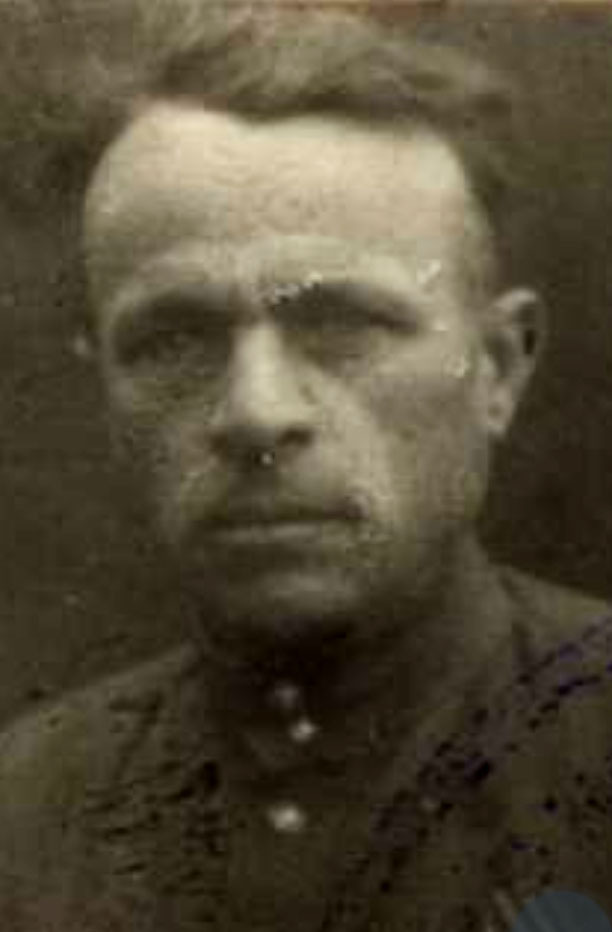 Имеет награды:Орден Красной звезды (19 декабря 1943 года)Орден Отечественной войны II степени (22 февраля 1945 года)Медаль «За Победу над Германий в Великой Отечественной войне 1941−1945 гг.»В наградном списке отмечено:«Гвардии политрук Абиняков К. М. работал заместителем командира батареи политчасти. Сумел обеспечить выполнение всех поставленных командованием задач. Воспитывает среди личного состава батареи жгучую ненависть к фашистским поработителям. За период с 24 по 30 ноября 1942 года его батарея в составе дивизиона уничтожила 500 солдат и офицеров, 54 огневые точки и один танк противника.
Смелый, инициативный, волевой политработник, показывает своим личным примером как надо бить врага. За отличное выполнение приказов командования, смелость и инициативу гвардии политрук Абиняков достоин правительственной награды «Орден «Красная Звезда»Большов Василий Егорович15 августа 1909г. — 22 декабря 1990г.Василий Егорович Большов родился 15 августа 1909 года в Полотняном Заводе Медынского уезда Калужской губернии. Окончил пять классов школы.

В 1931 году был призван в  Рабоче-крестьянскую Красную армию (РККА). Служил в 39-м пограничном полку. В 1933 году уволен в запас.

В 1939 году мобилизован на воинскую службу. После окончания Советско-Финской войны вновь отправлен в запас.

28 июня 1941 года мобилизован в 62-й отдельный понтонно-мостовой батальон помощником командира взвода. Служил в понтонно-войсковых частях адъютантом командира взвода. Участвовал в сражениях. В числе первых форсировал Днепр. Получил боевое ранение. Уволен в запас по ранению 5 декабря 1944 года.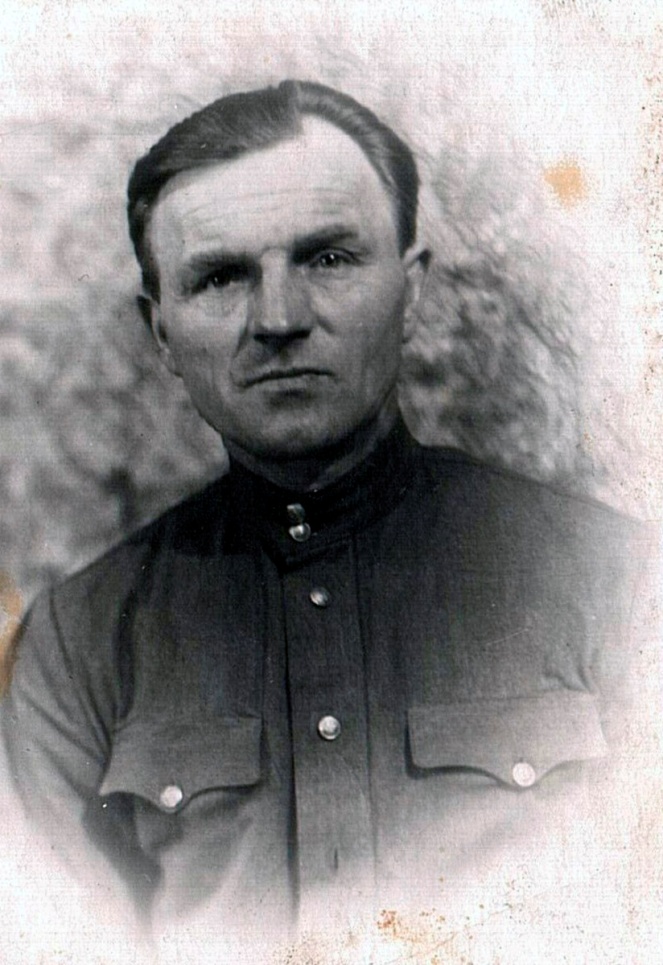 Большов Сергей Георгиевич18.10.1922 г. – 16.10.1994 г.Был призван на фронт Дзержинским РВК Западной области.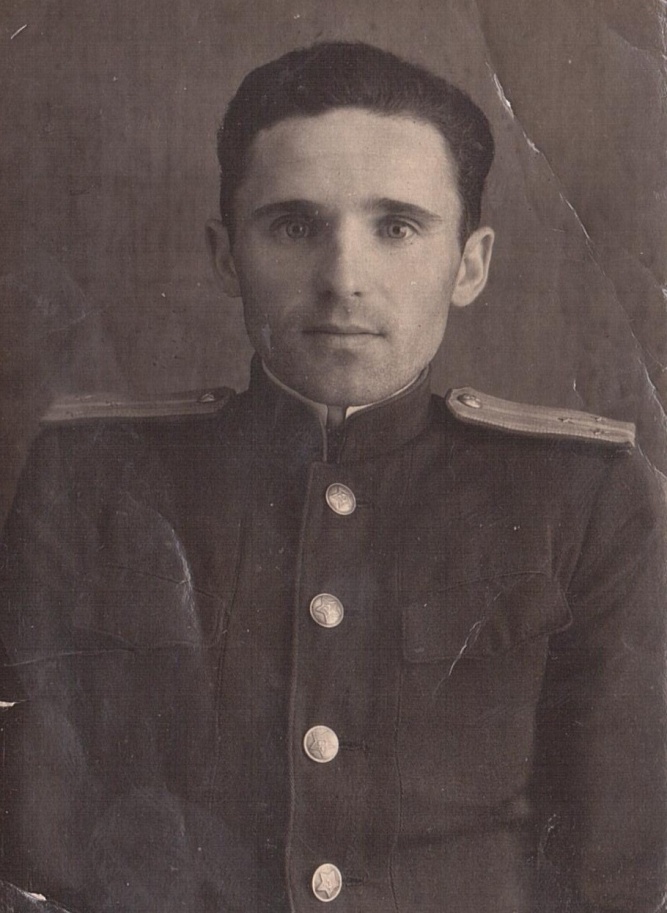 1942-1943 гг. служил на Западном Фронте начальником штаба 274 стрелковой дивизии.1943-1944 гг. на 3-м Белорусском фронте начальник штаба батальона 774 стрелкового полка 222 стрелковой дивизии.1944-1945 на Белорусском фронте начальник штаба батальона 612 стратегического полка 144 стрелковой дивизии.Награжден:орденами Красной Звезды 1-й и 2-й степени,медалями «За Победу над Германией», «За взятие Кенигсберга», «За боевые заслуги»;именным оружием от маршала Г.К. Жукова.Историческая справка:Старший лейтенант Большов Сергей Георгиевич в Красной Армии с июня 1941 года. В Великой Отечественной войне с 12.10.1941 года. В боях за Социалистическую Родину был 4 раза ранен:1-е ранение: 18.08.1942 в боях под Ржевом при форсировании реки Волги;2-е ранение: 21.08.1943 в боях под Ярцево легко ранен;3-е ранение: 01.02.1944 в боях под Витебском контужен;4-е ранение: 08.03.1944 в боях под Витебском тяжело ранен.Участник освобождения городов Вильно, Каунас.Участник форсирования реки Неман.В августе 1944 года со своим подразделением вышел на государственную границу с Восточной Пруссии.Выписка  из приказа от 28.01.1944 года:«222 стрелковая Смоленская дивизия. Западный Фронт.От имени Президиума Верховного Совета СССР за образцовое выполнение боевых заданий командование на фронте борьбы с немецкими захватчиками и проявленное при этом доблесть и мужество награждаю орденом «Красная Звезда» лейтенанта Большова Сергея Георгиевича (адъютанта батальона 774 стрелкового полка)».После Великой Отечественной войны работал в пожарной части при Полотняно-Заводской бумажной фабрики.Золотарев Петр МихайловичДата рождения14.07.1918г. - 31.01.1998г.Место рожденияКалужская обл., Дзержинский р-н, п. Полотняный ЗаводВоинское званиерядовойНаградыОрден Отечественной войны II степениУроженец Полотняного Завода.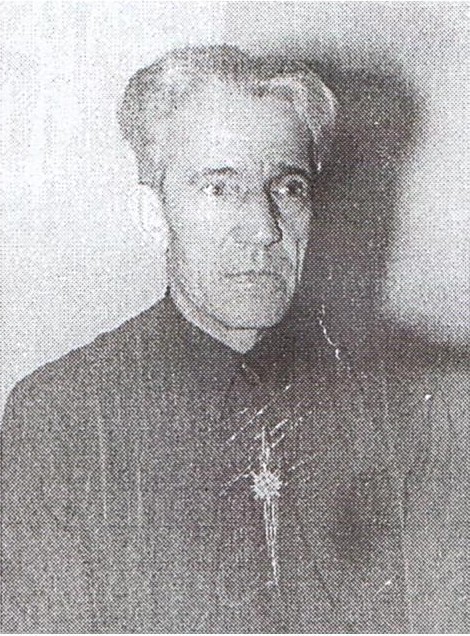 После окончания школы работал.В ряды РККА был принят в 1939 году.Служил в Белоруссии в Брестской крепости в 75-м отдельном разведывательном батальоне.Из воспоминаний Петра Михайловича:«Жизнь текла по армейскому распорядку. Вечером 21 июня привезли фильм «Валерий Чкалов». Собрались посмотреть бойцы Крепости, немало было и гражданского люда.И вот на экране, сооруженном из солдатских простыней появились титры «Конец фильма».И никто даже не думал, что конец фильма станет концом мирной жизни на 4 года.22 июня 1941 года рано утром немцы начали бомбить Брестскую крепость.».Ранение Петр Михайлович получил, когда в очередной раз пытался набрать воды из реки для раненых.От полученного выстрела он потерял сознание и очнулся в окружении немцев.Из защитника Брестской крепости он стал военнопленным.Один концлагерь сменялся другим: Бухенвальд, Нюренберг, Эмекрихен. Такой страшней путь прошел Петр Михайлович.Имеет ранения.Имеет награды.После Победы вернулся в Полотняный Завод.Имя Золотарева Петра Михайловича внесено в списки защитников Брестской крепости. Он был почетным гостем в Бресте, там же встречался со своими однополчанами.Каменев Анатолий Васильевич28.08.1924г.рМесто рожденияКалужская обл., Дзержинский р-н, п. Полотняный ЗаводМесто призываДзержинский РВК, Калужская обл., Дзержинский р-нВоинское званиерядовой; красноармеецВоинская часть741 стрелковый полк 128 стрелковой дивизииНаградыМедаль «За боевые заслуги»Каменев Василий ДмитриевичДата рождения__.__.1899 г.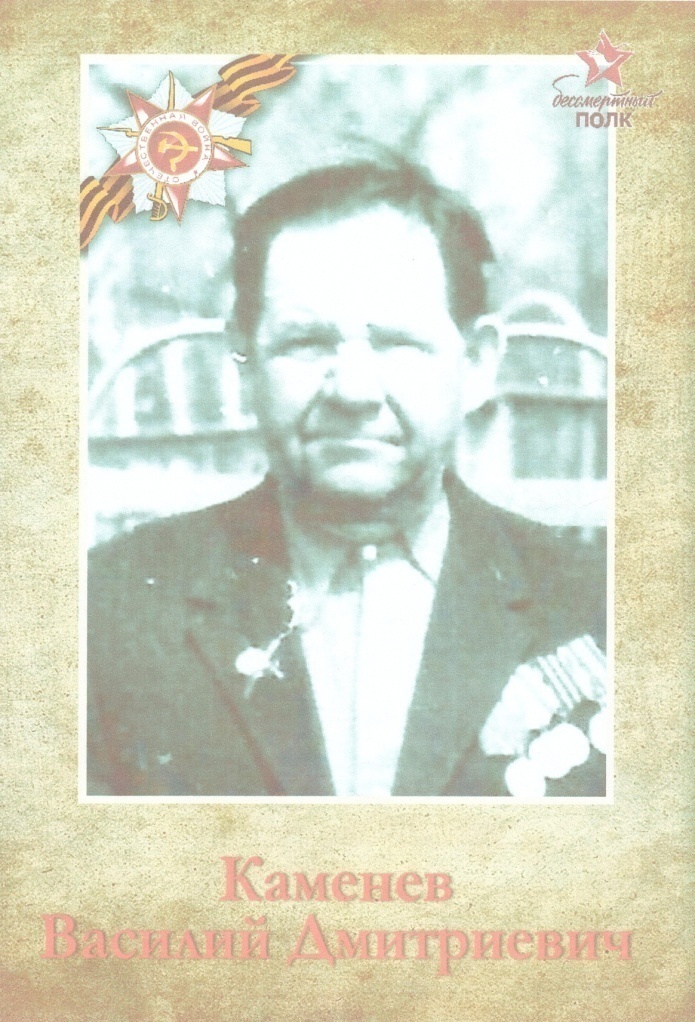 Место рожденияКалужская обл., Дзержинский р-н, п. Полотняный ЗаводМесто призываДзержинский РВК, Смоленская обл., Дзержинский р-нВоинское званиест. сержант; сержантВоинская часть3 понтонно-мостовая бригадаНаградыОрден Красной Звезды
Медаль «За боевые заслуги»Каменщиков Михаил Федорович13.10.1925г. - 19.12.1971г.Место рождения: Калужская обл., Дзержинский р-н, п. Полотняный Завод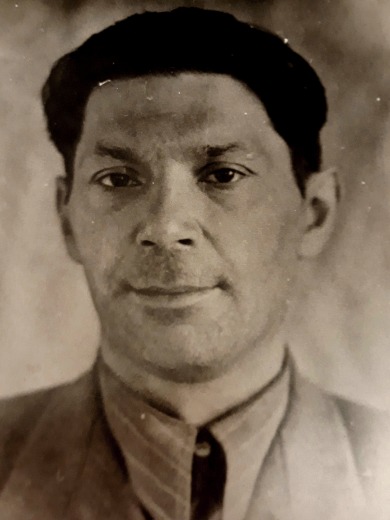 После освобождения Полотняного Завода (19.01.1942 года) был эвакуирован в город Молотов (Пермь), откуда был призван на фронт.Киселев Константин Васильевич30.01.1924г. -  17.06.1982 г.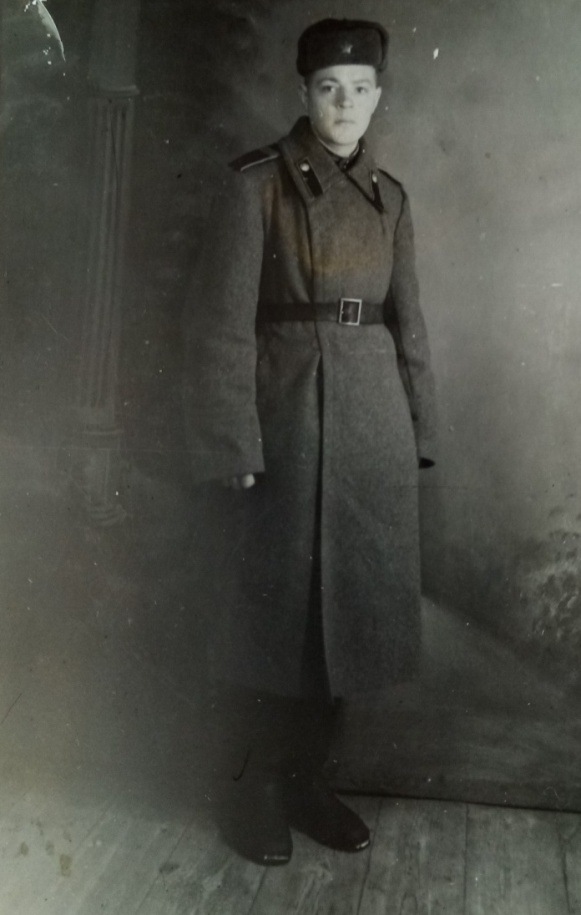 Уроженец Полотняного Завода.После окончания школы (7 классов) с 1938 года по июль 1942 года работал на ПЗБФ слесарем-шорником. Поскольку ремонтировал военную технику, то имел бронь от призыва.Член ВЛКСМ с 1941 года.21.07.1942 года был призван Дзержинским РВК.Боевое крещение принял на Зайцевой горе.Из воспоминаний дочери:«Отец не любил рассказывать про войну, но я запомнила его рассказ о боевых действиях на Зайцевой горе:«Шла арт-атака с одной и с другой стороны. Всё вокруг горело, земля дрожала.Когда начался бой, сколько он продолжался - я ничего не помню. Но когда всё стихло в руках я увидел только комья земли.».Боевой путь:21.07.1942 года – 136-йстрелковый полк;11.11.1942 года – 2-е Ленинградское пехотное училище. Курсант.15.06.1943 года – 1170-й стрелковый полк минометная рота помощник командира взвода.Демобилизован на основании Указа Президиума Верховного Совета СССР от 04.02.1947 года.11.08.1943 года был контужен. Имеет боевую награду:Медаль «За отвагу» (Приказ от 08.04.1944 года).«Командира отделения взвода пешей разведки старшего сержанта Кисилёва Константина Васильевича наградить за то, что он в ночном поиске с 13 на 14 марта 1944 года действовал в захватгруппе. В стремительной схватке с врагом уничтожил 3-х солдат противника и пулеметно-огневую точку. Доставил ценные сведения о расположении огневых точек противника на переднем плане.».Лядичев Павел Иванович15.05.1926г. – 10.11.1986г.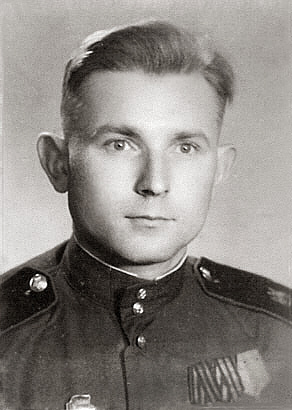 Уроженец Полотняного Завода.Был призван Дзержинским РВК в июне 1944 года в звании радист.*Военную присягу принял 18 июля 1944 года.Боевой путь начал в июне 1944 года в 59 отдельном артиллеристском полку радистом.С ноября 1944 года по февраль 1945 года – 62-я отдельная радиорота.С февраля 1945 по август 1945 года  - 951 отдельная радиорота.С августа 1945 по январь 1946 года – 37 гвардейская артиллерийская бригада. Радист.С января 1946 по май 1946 года – 37 бригада (курсант на шофера).С мая 1946 по июль 1950 года – шофер в/ч 29586.Уволен в запас 10.06.1950 года.Участвовал в битвах.Служил на 1-м Прибалтийском фронте,на 3-м и 2-м Белорусском фронтах.Имеет награды: - Орден Отечественной войны II степени (№ 4867347);- Медаль «За взятие Кенигсберга» (№ 274339) от апреля 1946 года;- Медаль «За Победу над Германией в Великой Отечественной войне 1941-1945 годов» от 09.05.1945 г.Миронов Владимир Иванович1910г.-1946г.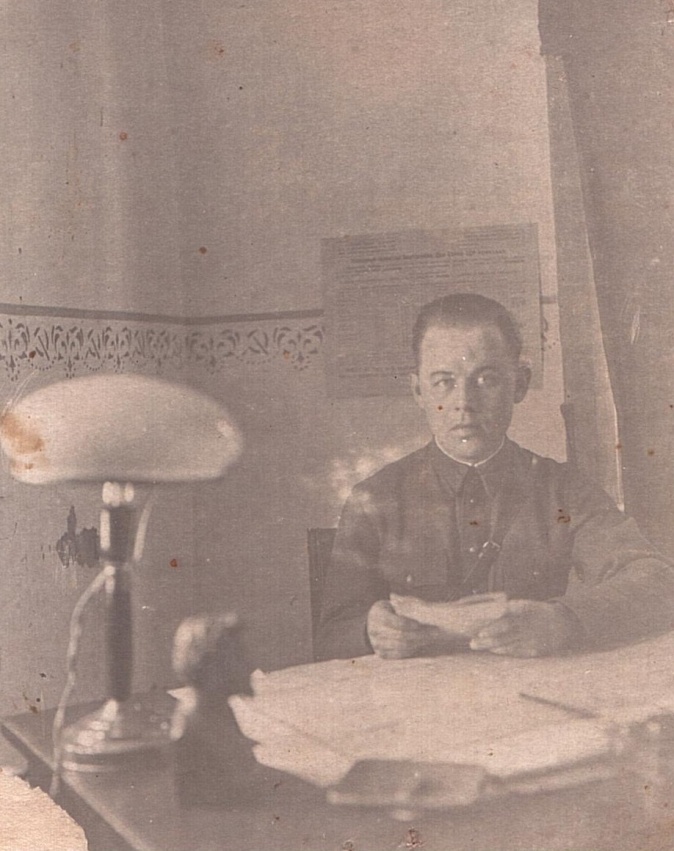 Уроженец Полотняного Завода.До Великой Отечественной войны работал на Украине в шахте.В период оккупации поселка Полотняный Завод воевал в партизанском отряде у И.Е. Козлова.На фронт был призван Дзержинским РВК в 1942 году.После Великой Отечественной войны работал личным шофером директора Полотняно-Заводской бумажной фабрики Козлова И.Е.Ниманихин Владимир Иванович1914г. - 19 января 1991г.Владимир Николаевич Ниманихин родился в поселке Полотняный завод. В местной школе получил образование 6 классов. Был призван на фронт Дзержинским райвоенкоматом в 1941 году. Окончил военную службу в 1945 году в должности старшего сержанта.

Прошел боевой путь от города Чебаркуль Челябинской области до Прибалтики. Командовал отделением 485-й отдельной автомобильной роты подвоза. Принимал участие в боях на территории Ленинградской, Псковской областях, Латвийской СССР, участвовал в освобождении Риги и Юрмалы в октябре 1944 года.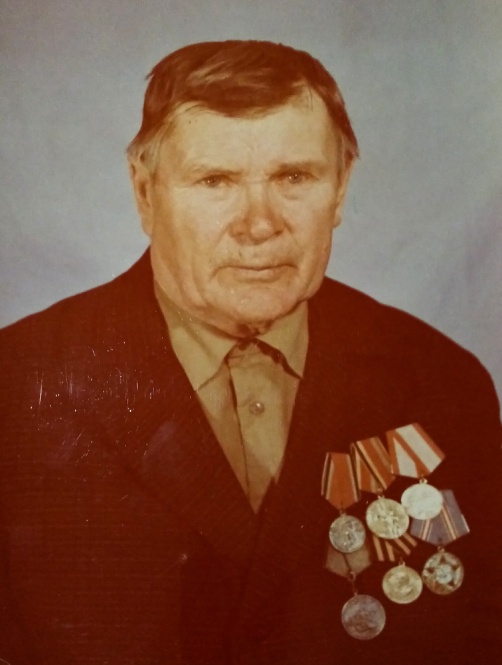 Имеет награды:Орден Отечественной войны II степениМедаль «За Отвагу» (8 апреля 1945 года)Шведов Алексей Иванович28.03.1921г. – 08.10.1996г.Родился в Полотняном Заводе.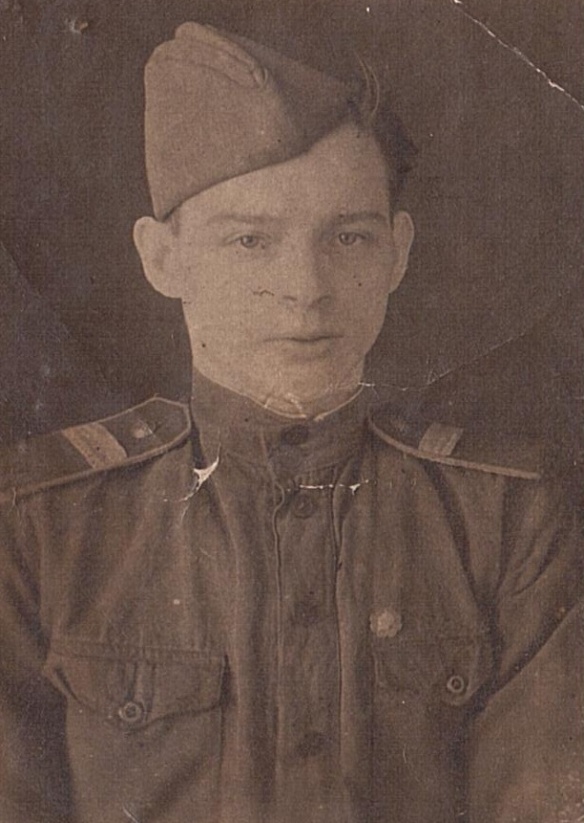 Окончил 7 классов и работал связистом.04.10 1940 года был призван в ряды РККА Дзержинским РВК Смоленской области в Карелию в пограничные войска в 72 пограничный отряд войск НКВД.(Отряд был сформирован в марте 1941 года после окончания Советско-Финской войны в Ковдозере в Карелии.На июнь 1941 года отряд насчитывал 1383 человека личного состава.72-й Ковдозерский пограничный отряд был реорганизован в 72-й пограничный стрелковый полк войск НКВД по охране тыла.14-17 ноября 1941 года по приказу командования в связи с создавшейся тяжелой обстановкой был отправлен на передовую.Воевал до 13.11.1942 года.13.11.1942 года часть отряда перебросили в 185-ю Сталинградскую стрелковую дивизию.В 1947 году отряд был преобразован.).Воевал до 25.07.1943 года25 июля был тяжело ранен в обе ноги и правую руку.С 25.07.1943 года по 06.05.1944 года находился в эвакогоспитале № 1885(Эвакогоспиталь № 1885 располагался в здании педагогического колледжа города Кинешма по улице Ленина дом 30 в  годы Великой Отечественной войны с 22.06.1941 по 10.11.1945 годы. В госпитале было 300 коек. На сцене актового зала колледжа перед раненым  бойцами советской Армии выступали школьники, студенты, артисты театра. Здесь пела Клавдия Шульженко).6 мая 1944 года А.И. Шведов был выписан из госпиталя с 1-й группой инвалидности.Имеет награды:Орден Великой Отечественной войны I-й степени;Орден Славы 3-й степени;Медаль «За Победу над Германией».Шведов Петр Иванович(1913г. (по данным родственников 1918г.) – 2003г.)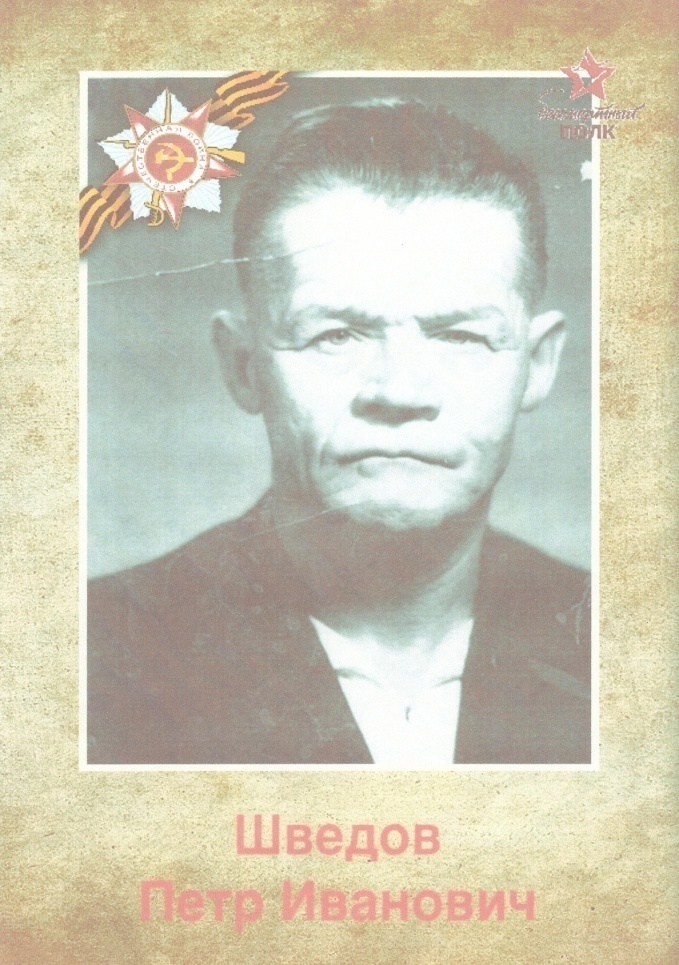 Уроженец Полотняного Завода.Был призван в ряды РККА в 1939 году.Служил в кавалерии.Его сослуживцы Раков и Кузнецов также были из Полотняного Завода.Служили в составе экипажа конной тачанки в качестве: ездового, пулеметчика и командира.Этим же составом на тачанке они вошли в город Рига в 1940 году.В Великой Отечественной войне принимал участие с июня 1941 года в Закавказском военном округе в 47-й армии рядовым.47 армия была сформирована 1 августа 1941 года. Участвовала в Варшавско-Познанской и Восточно-Померанской операциях.В ходе Берлинской наступательной операции 25.04.1945 года армия наряду с 1-й гвардейской танковой армией вышла в район западнее Потсдама, завершив окружение Берлинской группировки противника.Имеет ранения. Имеет награды:-  Военный билет Петра Ивановича Шведова за номером № 11032;- Медаль «За Отвагу»;- Медаль «За оборону Кавказа»;- Медаль «За Взятие Берлина»;- Медаль «За Победу над Германией».Хахалев  Владимир Михайлович1925г. – 2009г.Уроженец Полотняного Завода.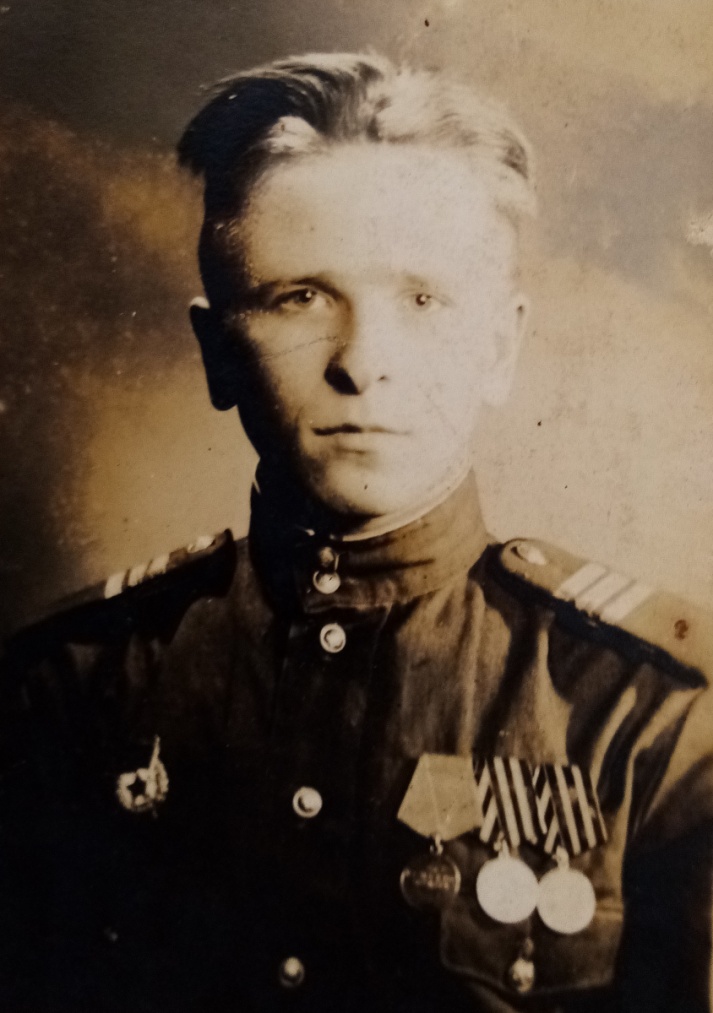 После окончания школы (7 классов) учился в ремесленном училище в Ленинграде.Работал токарем и очень хорошо разбирался в технике.В 1943 году закончил Ижевское военное училище и 09.04.1943 года был призван сталинским РВК Ярославской области город Ярославль Сталинский район.Воинское звание – гвардии младший сержант тех.службы.Место службы: 57 гв. и.а.п. 329 и.а.д. После окончания Великой Отечественной войны служил в полку до 1951 года.57 гвардейский истребительный полк сформирован 08.02.1943 года – расформирован 01.06.1978 года.Боевой путь полка:Воздушные сражения на Кубани: апрель – июнь 1943 года;Керченская операция: 31.10. – 11.12.1943 годаКрымская наступательная операция: 08.04.1944 – 12.05.1944 года;Восточно-Прусская операция: 13.01.1945 – 25.04.1945 года;Берлинская операция: 16.04.1945 – 08.05.1945 года.Имеет ранения.Был участником боёв под Берлином. В 7 км от столицы Германии 9 мая 1945 года узнал о Победе.Имеет награды:- медаль «За боевые заслуги» (14.05.1945);- орден «Отечественной войны 2-й степени»;- медаль «За взятие Кенигсберга».Строка в наградном списке:«Мастера авиавооружения авиаэскадрильи гвардии младшего сержанта технической службыХахалева Владимира Михайловича за время участия в Отечественной войне с сентября 1943 года обслужил 60 боевых вылетов на объекте «Аэрокобра» без отказов материальной части по его вине. Участвовал в 6 ремонтах вооружения. Кроме своей военной работы помогает в работе механику. Быстро и  энергично готовит материальную часть к очередному вылету.».Крылов Александр Васильевич21.08.1917г. - 20.12.1969г.Место рожденияКалужская обл., Дзержинский р-н, Полотняный ЗаводВоинское званиесержант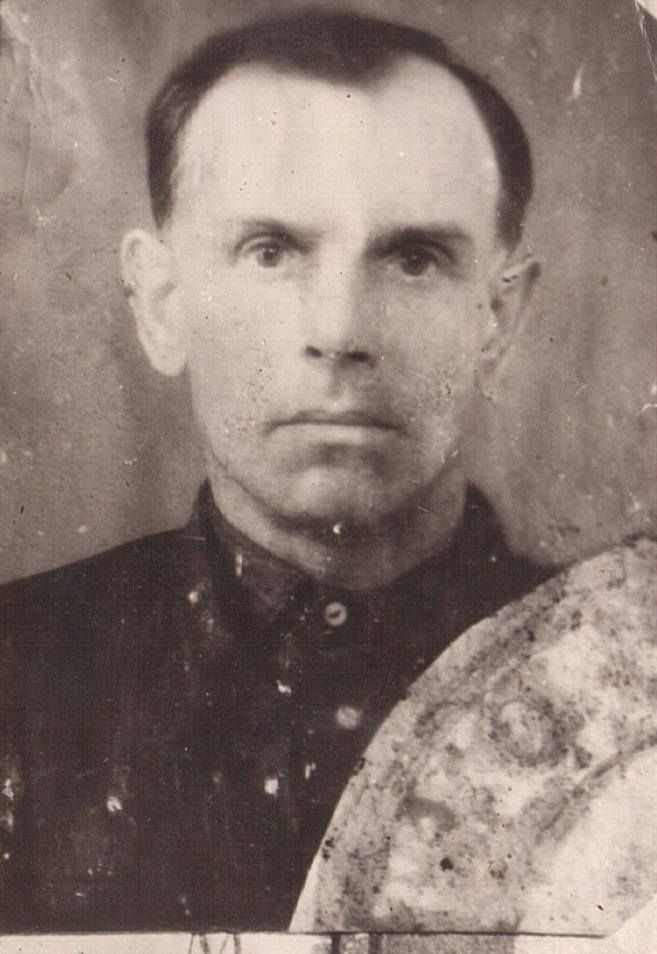 Новиков Кузьма ФедоровичСоветский военачальник. (24.10.1901г. с. Полотняный завод Калужская губернии – ?). Русский. Член ВКП(б) с 1925 г. В РККА с 08.06.1920 г. на рядовых и командно-начальствующих должностях. В Великую Отечественную войну занимал должности: С 22.06.1941 – начальник организационно-планового отдела 20-й армии. С 10.1942 – начальник штаба управления тыла 20-й армии. С 16.10.1943 – начальник штаба управления тыла 1-го Прибалтийского фронта. С 1945 – начальник штаба упраления тыла Земландской группы войск, начальник штаба и заместитель командующего по МО Прибалтийского ВО. 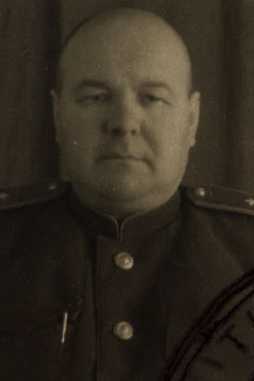 С 10.02.1954 – в отставке. Воинские звания: полковник; генерал-майор (11.07.1945). Награды СССР: орден Ленина (06.05.1946); 3 ордена Красного Знамени (10.07.1944; 03.11.1944; 15.11.1950); орден Кутузова 2-й степени (19.04.1945); орден Красной Звезды (30.03.1943); медаль «За оборону Москвы» (01.05.1944); медаль «За взятие Кенигсберга» (09.05.1945); медаль «За победу над Германией» (09.05.1945).Куташева Екатерина ТихоновнаДата рождения__.__.1921Место рожденияКалужская обл., Дзержинский р-н, п. Полотняный ЗаводНаградыМедаль «За боевые заслуги»Барышников Леонид ЕгоровичДата рождения__.__.1925г.Место рожденияКалужская обл., Дзержинский р-н, п. Полотняный ЗаводВоинское званиемл. сержантНаградыОрден Славы III степени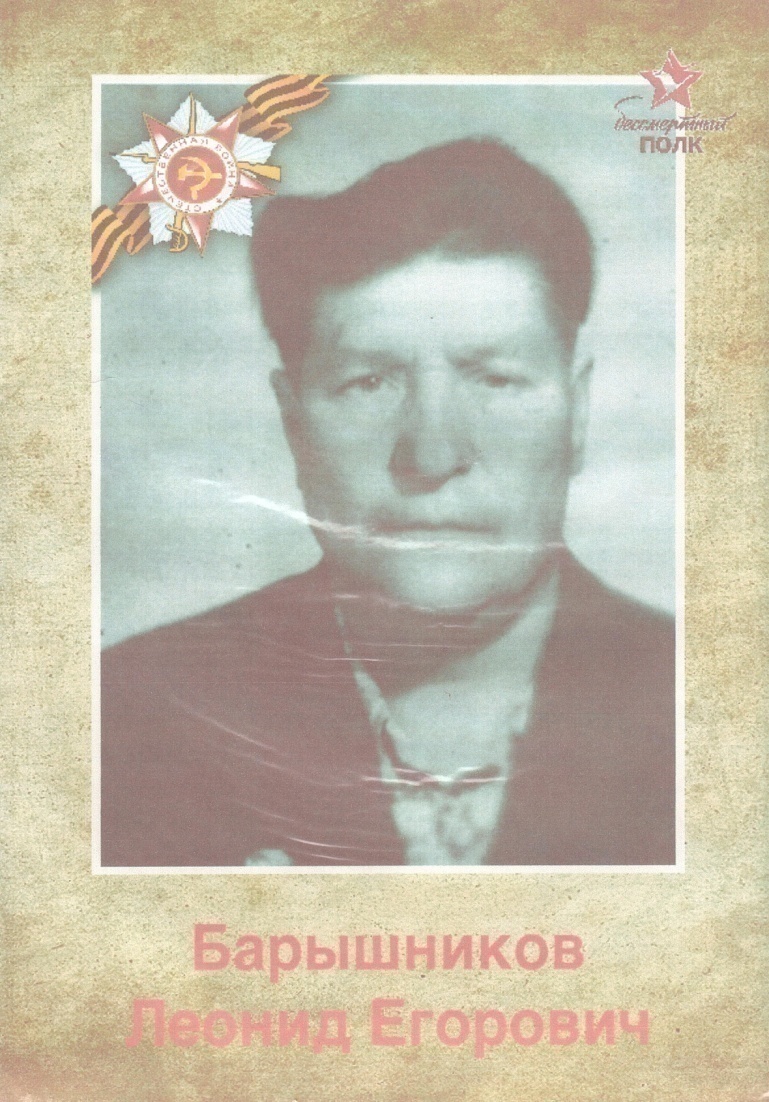 Белозерова Варвара ВасильевнаДата рождения__.__.1922г.Место рожденияКалужская обл., Дзержинский р-н, п. Полотняный ЗаводНаградыОрден Отечественной войны II степени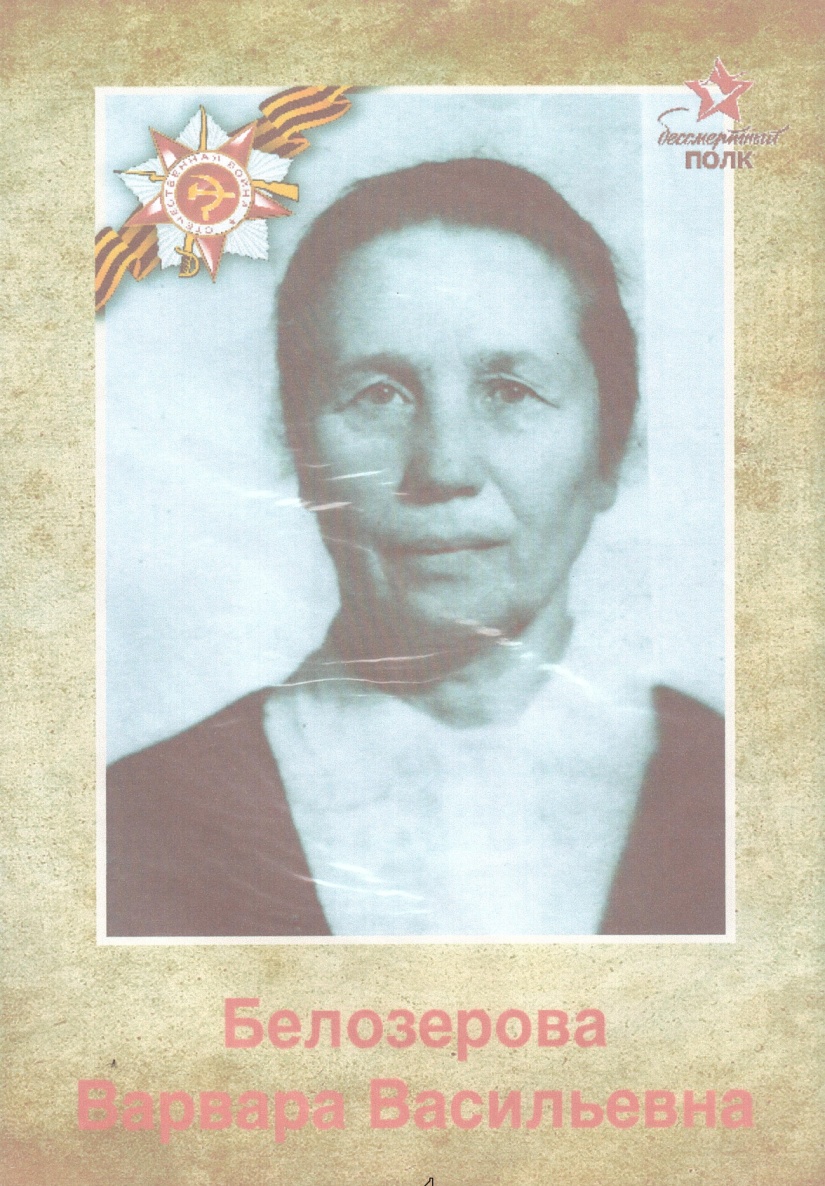 Гончарова Екатерина Егоровна07.12.1919г. - 04.02.2010г.Место рожденияКалужская обл., Дзержинский р-н, п. Полотняный ЗаводНаградыОрден Отечественной войны II степени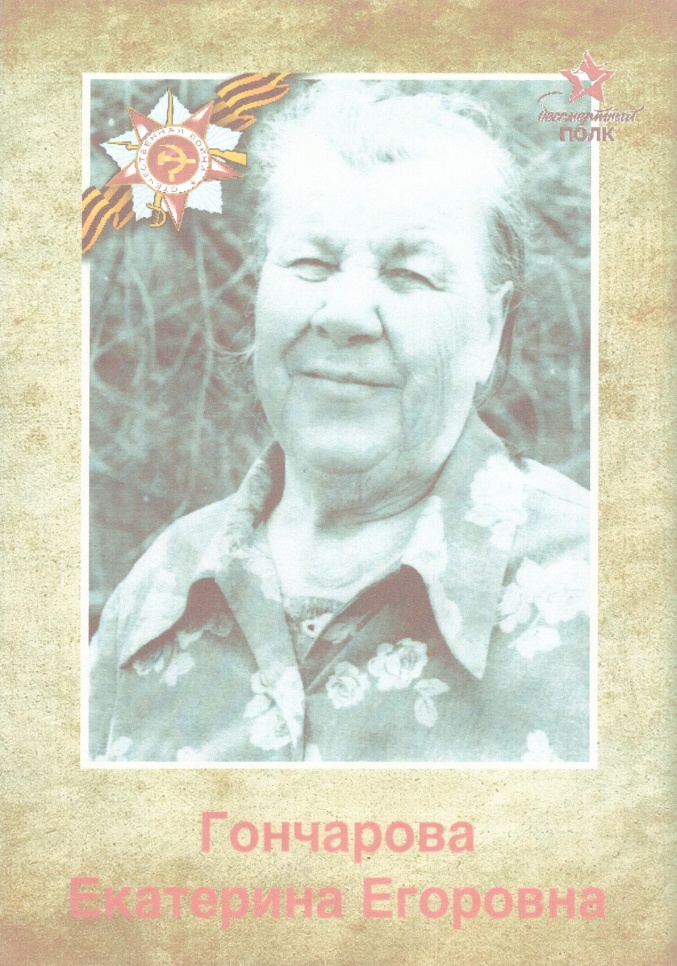 Ефремова Нина МихайловнаДата рождения: __.__.1923г.Место рождения: Калужская обл., Дзержинский р-н, п. Полотняный ЗаводНаграды: Орден Отечественной войны II степени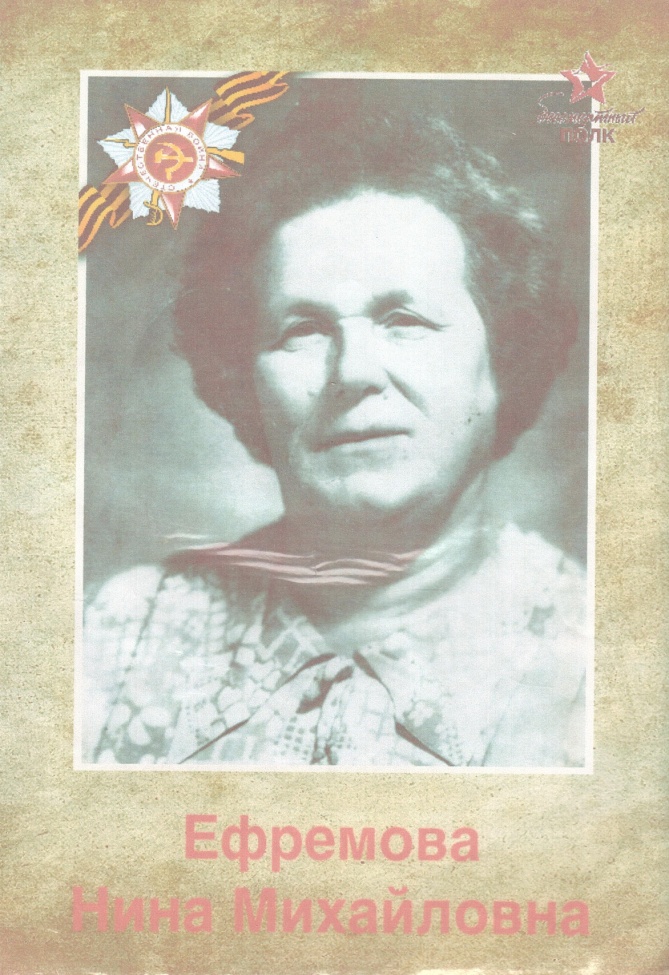 Крылов Владимир МихайловичДата рождения__.__.1922г.Место рожденияКалужская обл., Дзержинский р-н, п. Пол-ЗаводВоинское званиест. сержантНаградыОрден Отечественной войны I степени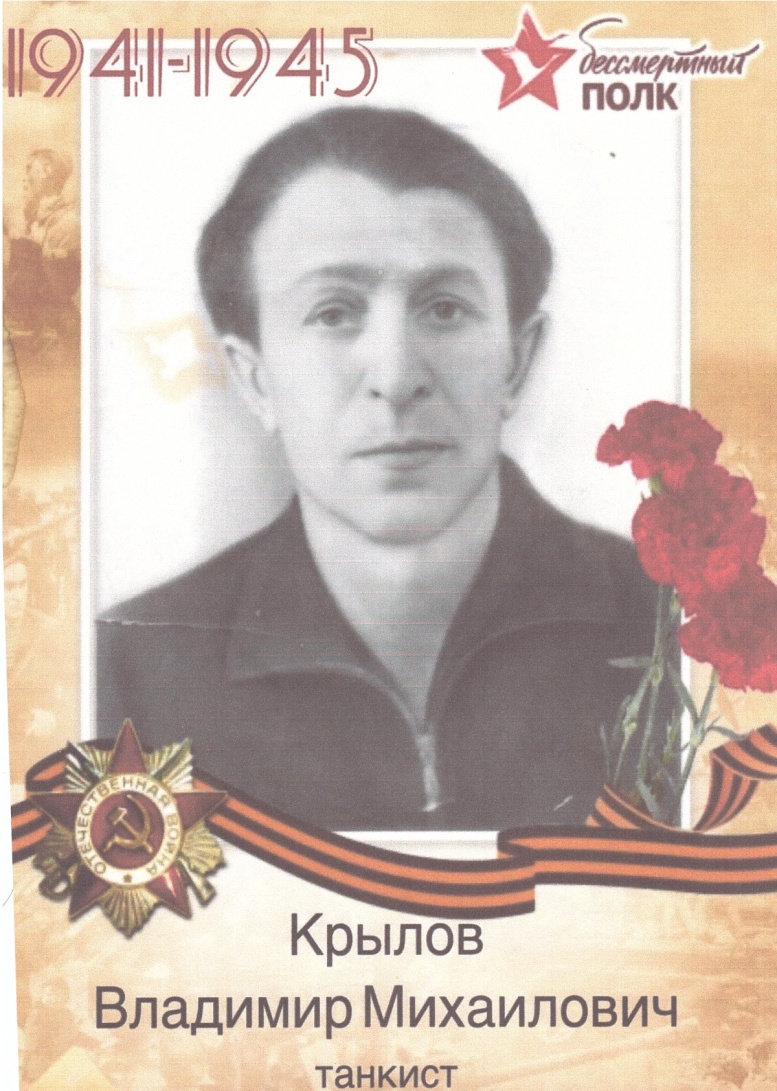 Крылова Зоя АлександровнаДата рождения: __.__.1924г.Место рождения: Калужская обл., Дзержинский р-н, п. Полотняный ЗаводНаграды: Орден Отечественной войны II степени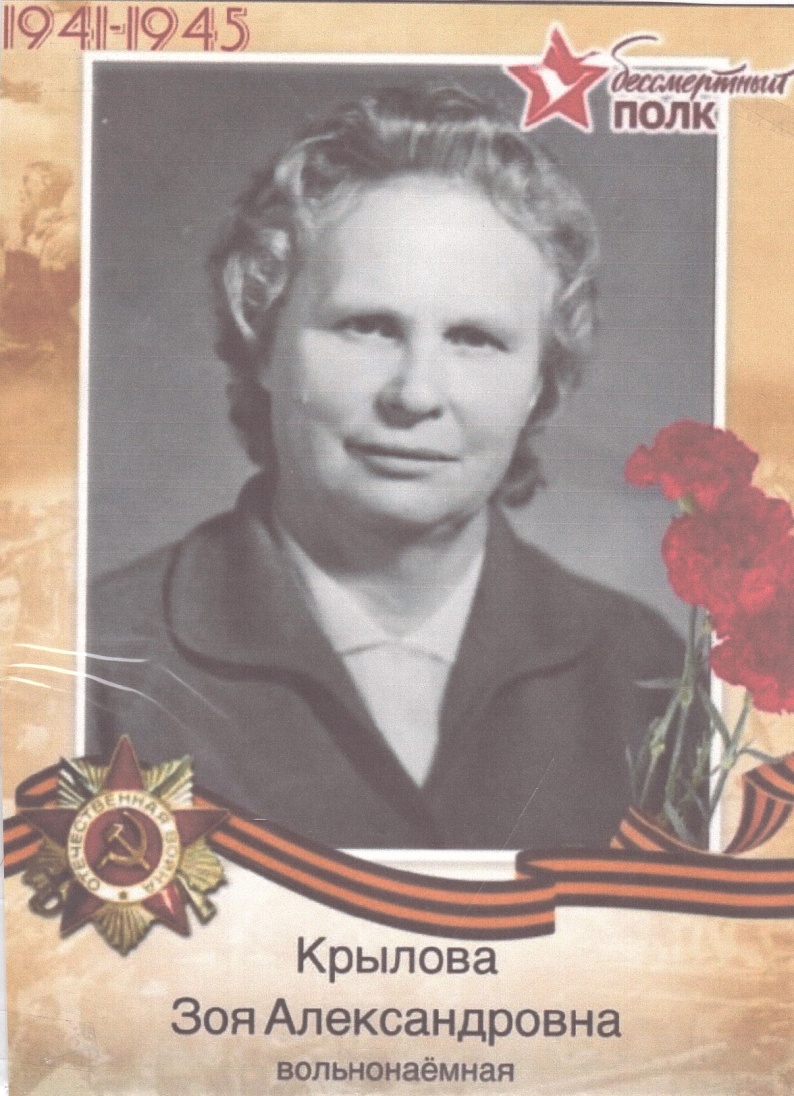 Матвеев Виталий АлександровичДата рождения22.04.1897г.Место рожденияКалужская обл., Дзержинский р-н, п. Полотняный ЗаводМесто призываСтруго-Красненский РВК, Ленинградская обл., Струго-Красненский р-нДата призыва__.06.1919г.Воинское званиекапитанВоинская часть13 б-н аэр. обслужив.
54929 в/ч ВВС БелФ
ИАС 960 6 ВАНаградыОрден Красной Звезды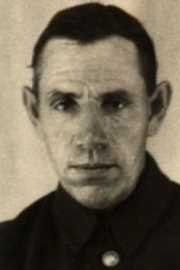 Полянский Вячеслав ВасильевичДата рождения__.__.1926г.Уроженец Полотняного Завода.Образование 7 классов.Был принят на Полотняно-Заводскую бумажную фабрику 02.07.1942 года распоряжением № 135 в ПСО пожарным.14.12.1943 года уволен, т.к. был призван в ряды РККА Дзержинским РВК.По данным архива МВД РФ «воевал в 346 стрелковой дивизии».Прошел всю Белоруссию, Литву, Латвию и дошел до Польши.После тяжелого ранения в августе 1944 года вернулся в Полотняный Завод.Имеет награды:- Орден Славы 3-й степени.По данным архива МВД РФ:- Орден Отечественной войны Iстепени от 17.02.1972 года.Награда была получена за героический подвиг. Полянский под сплошным огнем на себе доставлял патроны пулеметчикам.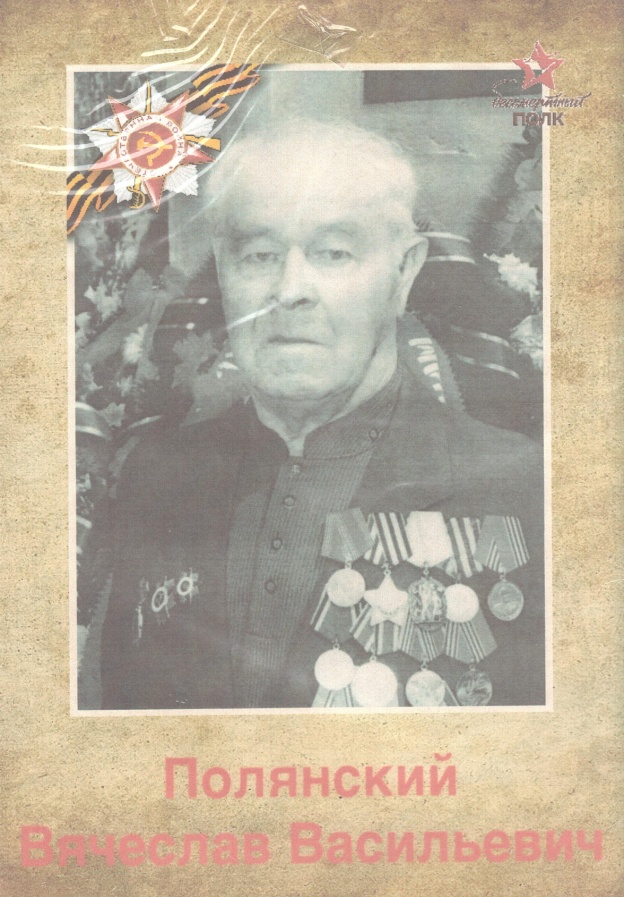 Прохоров Александр МихайловичДата рождения13.09.1920г.Место рожденияКалужская обл., Дзержинский р-н, п. Полотняный ЗаводМесто призываПушкинский ГВК, Ленинградская обл., г. ПушкинДата призыва02.11.1939г.Воинское званиекапитан; старшинаВоинская часть24 танковая бригада
6 танковый полк 3 танковой дивизииНаградыОрден Красной Звезды (2)
Медаль «За боевые заслуги»
Медаль «За победу над Германией в Великой Отечественной войне 1941–1945 гг.»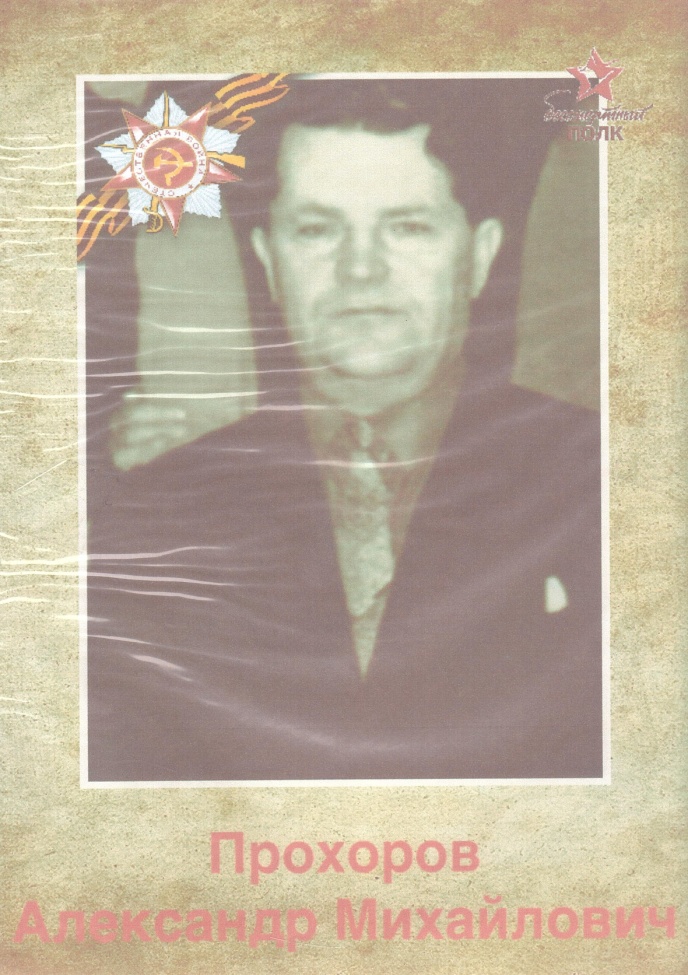 Романов Борис Дмитриевич (1924—1980) — капитан Советской Армии, участник Великой Отечественной войны, Герой Советского Союза (1944).Борис Романов родился 15 апреля 1924 года в селе Полотняный Завод (ныне — Дзержинский район Калужской области). После окончания семи классов школы учился в Калужском педагогическом училище. В начале Великой Отечественной войны оказался в оккупации, после освобождения в марте 1942 года Романов был призван на службу в Рабоче-крестьянскую Красную Армию и направлен на фронт.К июню 1944 года сержант Борис Романов командовал орудием 755-го стрелкового полка 217-й стрелковой дивизии 48-й армии 1-го Белорусского фронта. Отличился во время освобождения Могилёвской области Белорусской ССР. 30 июня 1944 года в бою у деревни Малые Горошки Осиповичского района расчёт Романова, ведя огонь прямой наводкой, уничтожил 2 танка, 4 БТР, 1 автомашину, 2 повозки, около сотни немецких солдат и офицеров. В критический момент боя артиллеристы Романова вступили в рукопашную схватку, уничтожив 15 солдат противника. В результате того боя 50 вражеских солдат и офицеров сдались в плен.Указом Президиума Верховного Совета СССР от 22 августа 1944 года за «мужество, отвагу и героизм, проявленные в борьбе с немецкими захватчиками» сержанту Борис Романов был удостоен высокого звания Героя Советского Союза с вручением ордена Ленина и медали «Золотая Звезда» за номером 3089.После окончания войны Романов продолжил службу в Советской Армии. В 1947 году он окончил Саратовское танковое училище, в 1956 году — курсы усовершенствования офицерского состава. В 1962 году в звании капитана Романов был уволен в запас. Проживал и работал в Калуге. Скончался 7 августа 1980 года, похоронен на Пятницком кладбище.Был также награждён рядом медалей.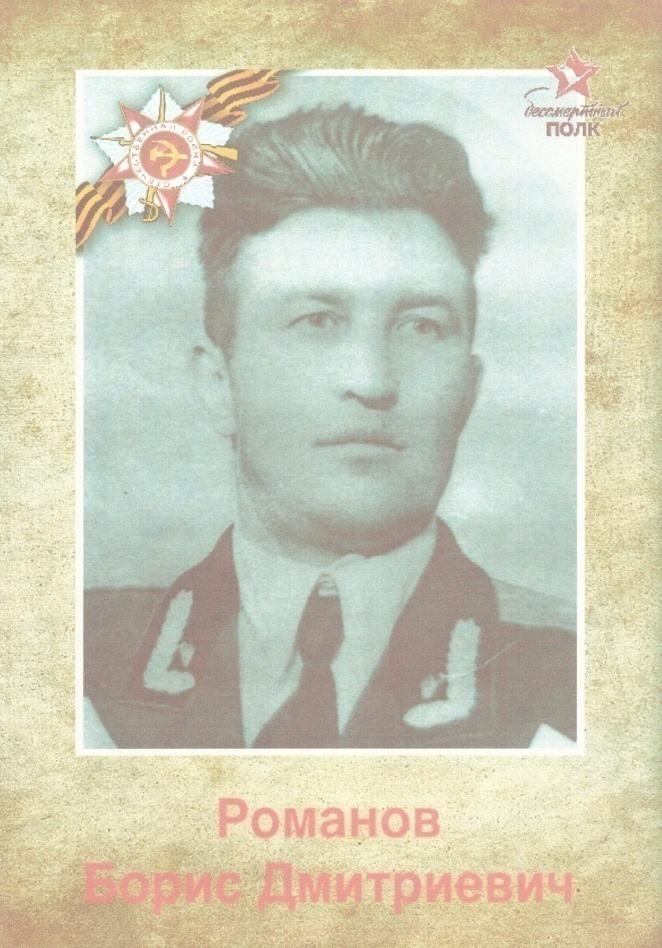 Трошин Дмитрий СеменовичДата рождения: __.__.1907г.Место рождения: Калужская обл., Дзержинский р-н, п. Полотняный ЗаводНаграды: Орден Отечественной войны I степени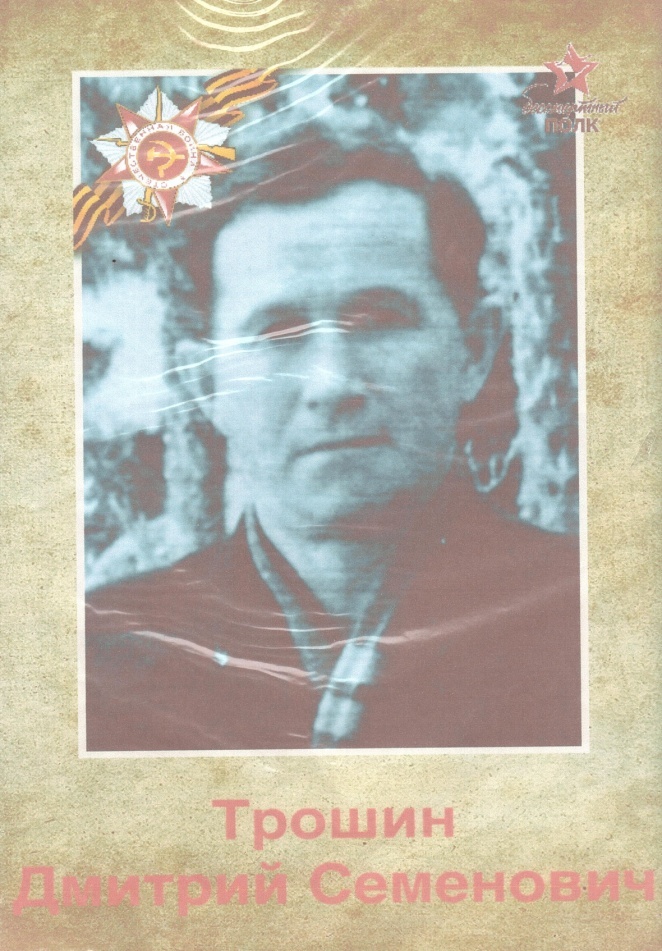 Кузнецов Виктор АлексеевичДата рождения26.12.1918г.Место рожденияКалужская обл., Дзержинский р-н, п. Полотняный ЗаводНаградыОрден Красной Звезды
Медаль «За победу над Германией в Великой Отечественной войне 1941–1945 гг.»
Медаль «За взятие Будапешта»
Медаль «За боевые заслуги»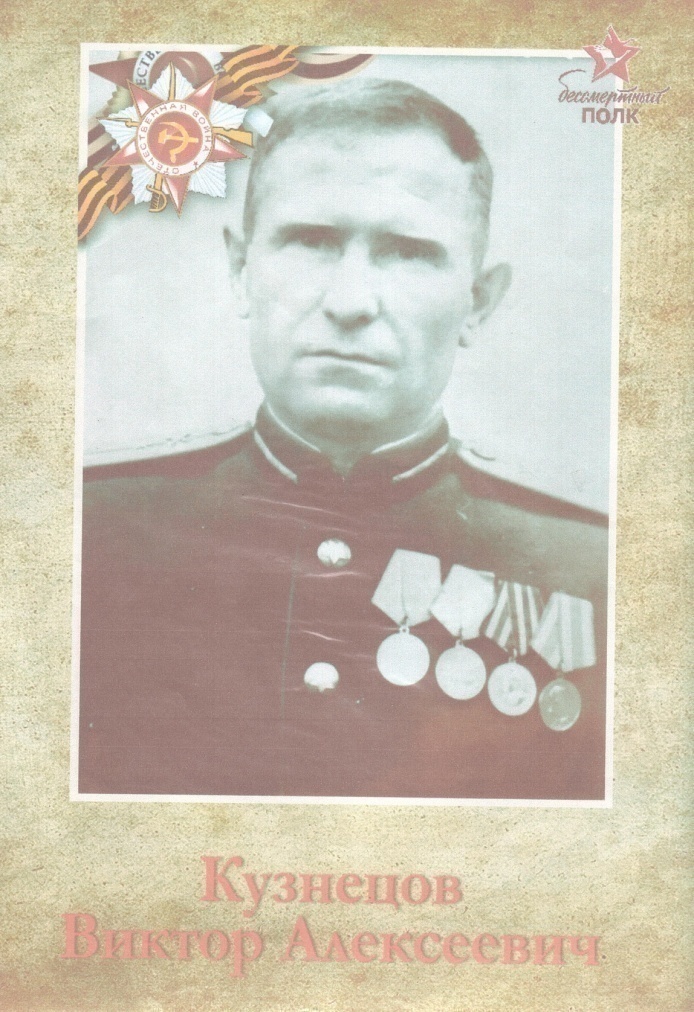 Прохоров Вячеслав АлександровичДата рождения __.__.1923г.Место рожденияСмоленская обл., Дзержинский р-н, п. Полотняный Завод НаградыМедаль «За отвагу»
Орден Славы III степени
Орден Отечественной войны I степени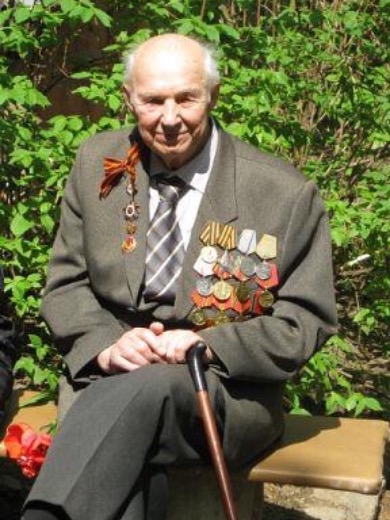 Щепачев Алексей Иванович31.03.1905г. - 25.02.1985г.Место рожденияКалужская обл., Дзержинский р-н, п. Полотняный ЗаводНаградыОрден Красной Звезды (2)
Медаль «За боевые заслуги»
Медаль «За оборону Москвы»
Медаль «За победу над Германией в Великой Отечественной войне 1941–1945 гг.»
Орден Красного Знамени
Орден Отечественной войны II степени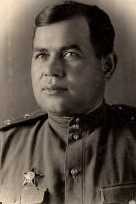 Семенов Владимир КонстантиновичДата рождения19.08.1908г.; 19.01.1908г. - 1972г.Место рожденияСмоленская обл., Дзержинский р-н, Полотняный ЗаводНаградыМедаль «За отвагу»
Медаль «За боевые заслуги»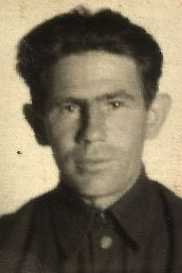 Левин Анатолий ПавловичДата рождения15.06.1926г. - 15.10.1999г.Место рожденияКалужская обл., Дзержинский р-н, п. Полотняный Завод;  НаградыОрден Отечественной войны I степени
Орден Славы III степениБелозерова Александра Ивановна 17.10.1919г.Место рожденияКалужская обл., Дзержинский р-н, п. Полотняный ЗаводНаградыОрден Отечественной войны II степениБарютин Юрий ГеоргиевичДата рождения13.01.1930г. - 22.09.2007г.Место рожденияКалужская обл., Дзержинский р-н, п. Полотняный ЗаводНаградыОрден Отечественной войны II степени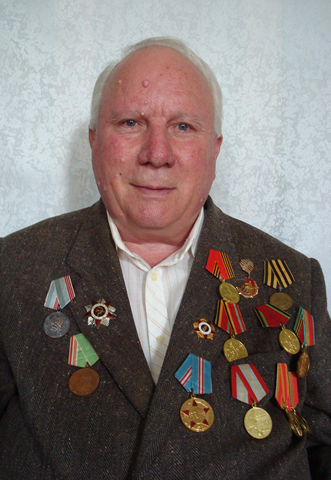 Шилепин Алексей Ильич25.03.1924г. - 02.05.2016г.Когда Алексею Ильичу исполнилось 18 лет, его вызвали на медицинскую комиссию в райвоенкомат. В этот период за городом Кондрово базировался запасной полк, куда направляли призывников для обучения военному делу.  Алексея Ильича определили в школу младших командиров, где готовили сержантов пулеметных рот. Обучение продолжалось шесть месяцев. Все это время жили в землянках. После «карантина» определили молодого солдата Шилёпина в пулеметную роту первым номером и выдали личное оружие - немецкий ручной пулемет, но без боеприпасов. Наступила весна 1943 года. После окончания боев под Москвой и отступления немцев, нужно было приводить в порядок дороги. Алексей Ильич, как боец запасного полка, вместе с товарищами ремонтировал Варшавское шоссе. В соседнем лесу рубили деревья, делали настила и закрывали ими огромные воронки от снарядов, чтобы машины с боеприпасами и техника могла идти на запад, где проходила линия фронта. Каждый вечер бойцы приходили на политзанятия, где комиссар полка читал им  сводки с фронта. Наступило лето 1943 года. Оборона переместилась в район Спас-Деменска Смоленской области. И вот долгожданный приказ – наступать! Начался бой, немцы засели в лесу. Рота, где служил Алексей Ильич, рассредоточилась в мелколесье. Командир роты поставил боевую задачу: передать приказ о том, чтобы полк возобновил атаку. Свистели разрывные пули, стонала земля, а молодой боец, где ползком, где перебежками старался выполнить приказ. И выполнил! Но вдруг яркая вспышка перед глазами, как будто солнце разлетелось на миллионы огненных кусочков и что-то теплое потекло по лицу. Ранение в голову и в локоть оказалось тяжелым.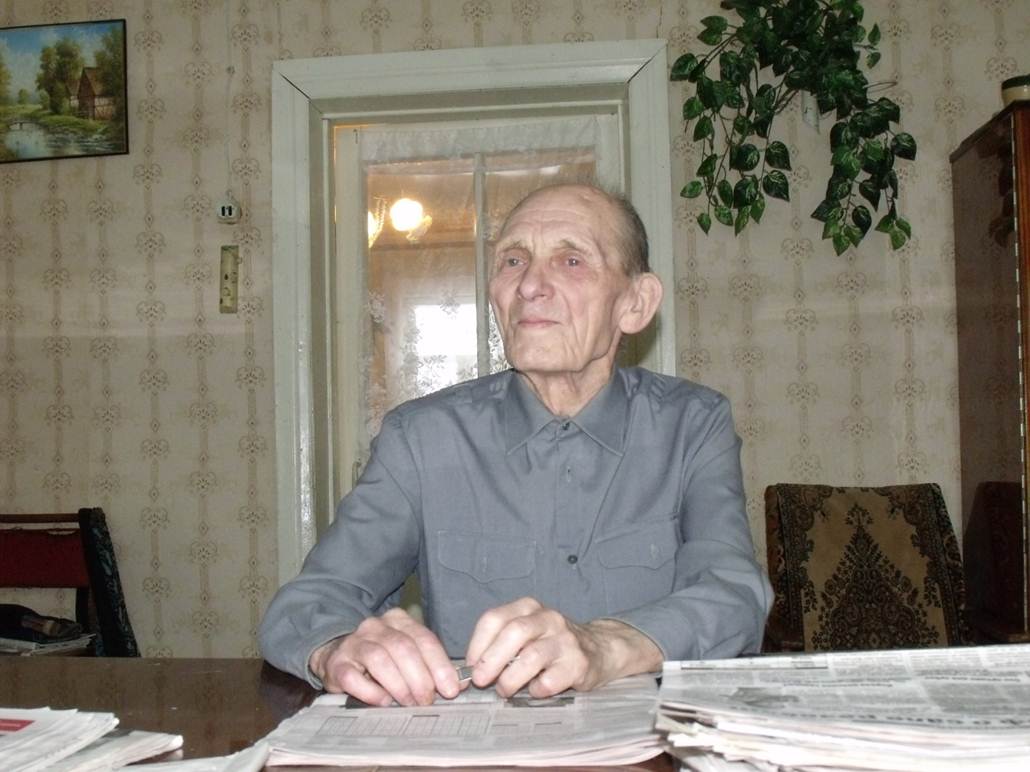  В декабре 1943года сержанта Шилёпина вызвали на комиссию и признали «нетрудоспособным». Ранение оказалось слишком тяжёлым и его отправили домой. Два чувства смешались в одно: радость, что остался жив, и горечь, что в девятнадцать лет стал инвалидом. Начался новый период в жизни Алексея Ильича – мирный.Награжден:Орденом Отечественной войны I степени №1642748Медалью «ТРИДЦАТЬ ЛЕТ ПОБЕДЫ В ВЕЛИКОЙОТЕЧЕСТВЕННОЙ ВОЙНЕ 1941 – 1945гг.»  Медалью «60 лет ВООРУЖЕННЫХ СИЛ СССР»Медалью «70 лет ВООРУЖЕННЫХ СИЛ СССР»Медалью «За доблестный труд в Великой Отечественной Войне 1941 – 1945гг.»Горланов Виктор ИвановичДата рождения02 .01. 1924г. - 08 10. 2004 г.Место рожденияКалужская обл., Дзержинский р-н, п. Полотняный ЗаводНаградыОрден Отечественной войны II степениЖелезнов Петр ПетровичДата рождения__.__.1920г.Место рожденияКалужская обл., Дзержинский р-н, п. Полотняный ЗаводНаградыОрден Отечественной войны II степениЖелезнов Владимир ПетровичДата рождения__.__.1916г.Место рожденияКалужская обл., Дзержинский р-н, п. Полотняный ЗаводНаградыОрден Красной Звезды
Орден Отечественной войны II степениЗуев Григорий ИвановичДата рождения__.__.1923г.Место рожденияКалужская обл., Дзержинский р-н, п. Полотняный ЗаводНаградыОрден Отечественной войны I степениЗуев Илья АлексеевичДата рождения__.__.1917г.Место рожденияКалужская обл., Дзержинский р-н, п. Полотняный ЗаводНаградыМедаль «За боевые заслуги»
Орден Отечественной войны I степениРастокин Николай НиколаевичДата рождения09.01.1921г.Место рожденияКалужская обл., Дзержинский р-н, п. Полотняный ЗаводНаградыОрден Отечественной войны II степени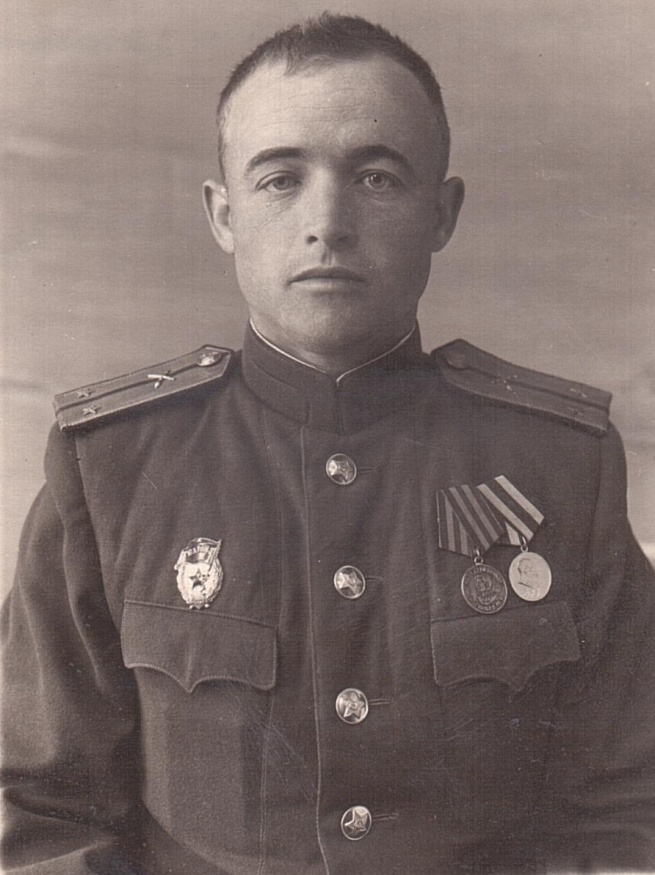 Мельникова Анна ИвановнаДата рождения__.__.1920г.Место рожденияКалужская обл., Дзержинский р-н, п. Полотняный ЗаводНаградыОрден Красной Звезды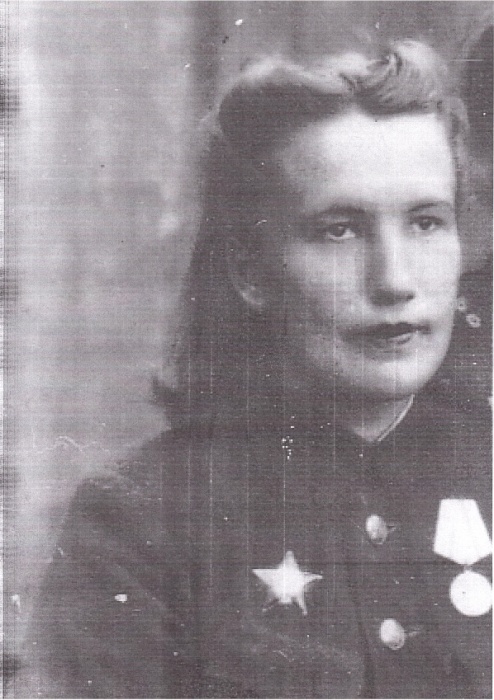 Мельникова Нина ИвановнаДата рождения__.__.1923г.Место рожденияКалужская обл., Дзержинский р-н, п. Полотняный ЗаводНаградыОрден Красной ЗвездыМельников Петр ИвановичДата рождения__.__.1916г.Место рожденияКалужская обл., Дзержинский р-н, п. Полотняный заводНаградыМедаль «За боевые заслуги»
Орден Красной Звезды
Орден Отечественной войны II степениЗорин Михаил МихайловичДата рождения__.__.1911г.Место рожденияКалужская обл., Дзержинский р-н, п. Полотняный ЗаводМесто призываКировский РВК, Омская обл., г. Омск, Кировский р-н
Зорин Александр МихайловичДата рождения__.__.1909г.Место рожденияКалужская обл., Дзержинский р-н, п. Полотняный ЗаводНаградыОрден Красной Звезды
Медаль «За отвагу»
Медаль «За победу над Германией в Великой Отечественной войне 1941–1945 гг.»Зорин Александр МихайловичДата рождения15.02.1910Место рожденияКалужская обл., Дзержинский р-н, п. Полотняный ЗаводНаградыОрден Красной Звезды (2)
Орден Красного Знамени
Орден Ленина
Медаль «За взятие Кенигсберга»
Медаль «За боевые заслуги»
Медаль «За победу над Германией в Великой Отечественной войне 1941–1945 гг.»
Медаль «За оборону Москвы»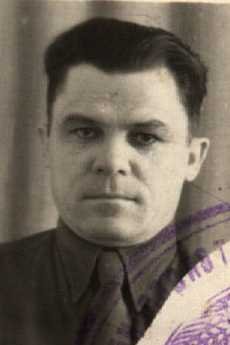 Матюхин Алексей СтепановичДата рождения__.__.1902Место рожденияКалужская обл., Дзержинский р-н, п. Полотняный ЗаводНаградыОрден Славы III степениМатюхин Сергей СтепановичДата рождения__.__.1911г.Место рожденияКалужская обл., Дзержинский р-н, п. Полотняный ЗаводНаградыМедаль «За боевые заслуги»
Орден Отечественной войны II степениМитюрников Алексей ПетровичДата рождения: __.__.1893г.Место рождения: Смоленская обл., Дзержинский р-н, Полотняный Завод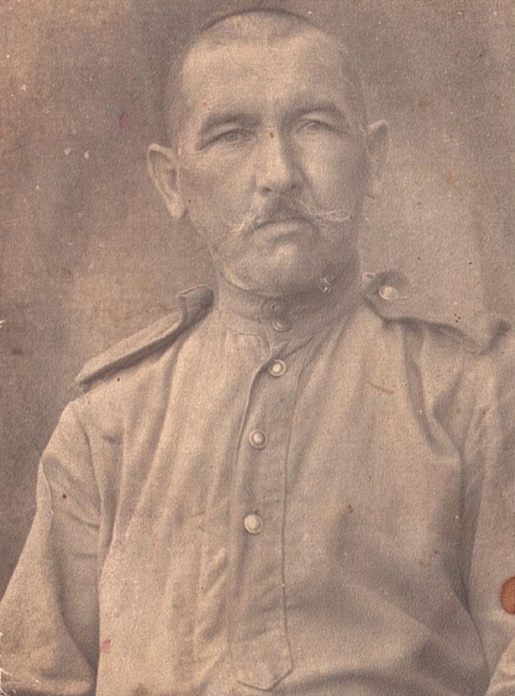 Анучин Константин ФедоровичДата рождения__.__.1926г.Место рожденияКалужская обл., Дзержинский р-н, п. Полотняный ЗаводНаградыОрден Отечественной войны II степениМешков Сергей АлексеевичДата рождения__.__.1900г.Место рожденияКалужская обл., Дзержинский р-н, п. Полотняный ЗаводНаградыМедаль «За боевые заслуги» (2)
Орден Красной Звезды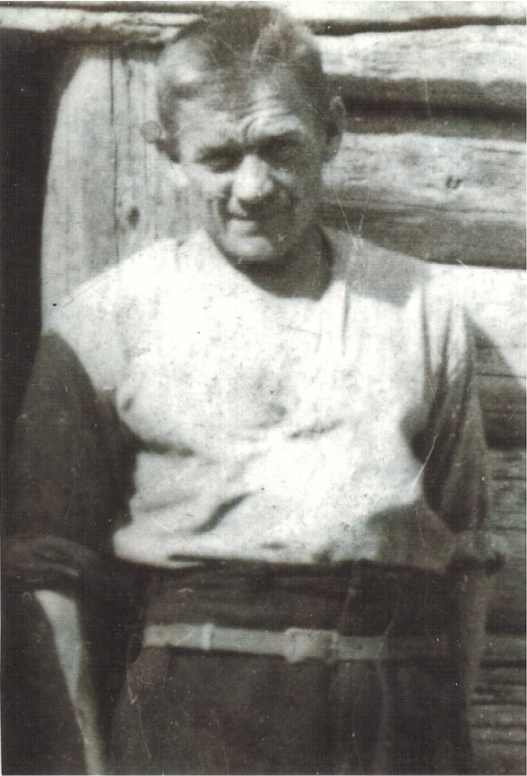 Галанцев Федор ФедоровичДата рождения__.__.1923г.Место рожденияКалужская обл., Дзержинский р-н, п. Полотняный ЗаводНаградыОрден Отечественной войны I степениМелкина Лидия ВасильевнаДата рождения__.__.1920г.Место рожденияКалужская обл., Дзержинский р-н, п. Полотняный ЗаводНаградыМедаль «За боевые заслуги»
Орден Отечественной войны II степени Каменщиков Константин АфанасьевичДата рождения14.03.1919г.Место рожденияКалужская обл., Дзержинский р-н, п. Полотняный Завод НаградыМедаль «За боевые заслуги»
Медаль «За победу над Японией»
Орден Отечественной войны II степени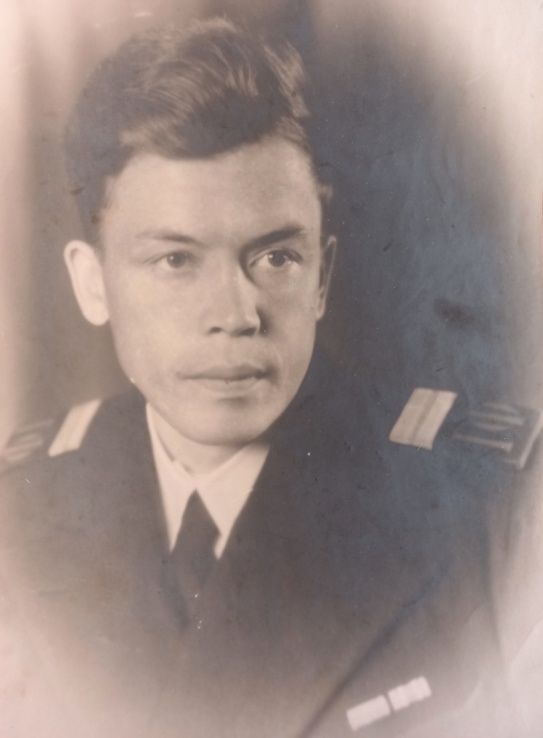 Кузнецов Дмитрий МихайловичДата рождения__.__.1918Место рожденияКалужская обл., Дзержинский р-н, п. Полотняный ЗаводНаградыОрден Отечественной войны II степениКулешов Иван АфанасьевичДата рождения: __.__.1913Место рождения: Калужская обл., Дзержинский р-н, п. Полотняный ЗаводНаградыОрден Отечественной войны II степениИоффе Михаил ЯковлевичДата рождения07.10.1905Место рожденияКалужская обл., Дзержинский р-н, п. Полотняный Завод; НаградыМедаль «За победу над Японией»
Медаль «За победу над Германией в Великой Отечественной войне 1941–1945 гг.»
Орден Отечественной войны II степени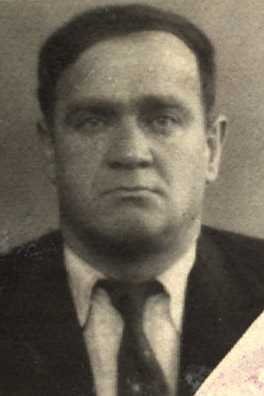 Никишина Вера АлексеевнаДата рождения__.__.1924Место рожденияСмоленская обл., Дзержинский р-н, Полотняный ЗаводШиршов Николай НиколаевичДата рождения07.05.1923Место рожденияСмоленская обл., Дзержинский р-н, Полотняный ЗаводНаградыОрден Красной Звезды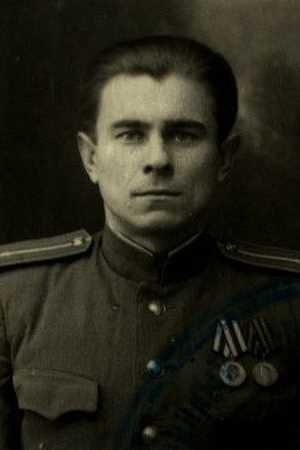 Харасова Асия ХарасовнаДата рождения__.__.1921Место рожденияСмоленская обл., Дзержинский р-н, Полотняный ЗаводНаградыМедаль «За боевые заслуги»Пантелеев Петр ГеоргиевичДата рождения29.03.1909; 28.02.1909Место рожденияКалужская обл., Дзержинский р-н, п. Полотняный Завод НаградыМедаль «За взятие Берлина»
Орден Красной Звезды
Медаль «За победу над Германией в Великой Отечественной войне 1941–1945 гг.»
Орден Отечественной войны II степени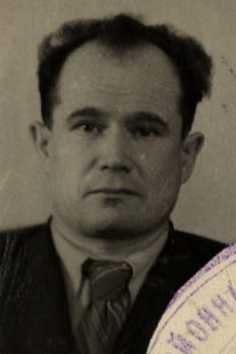 Засыпкина Анна ИвановнаДата рождения__.__.1907Место рожденияКалужская обл., Дзержинский р-н, п. Полотняный ЗаводНаградыОрден Отечественной войны II степениЗасыпкин Никалай (Николай) ИвановичДата рождения__.__.1911Место рожденияСмоленская обл., Дзержинский р-н, Полотняный ЗаводКирпичников Лев НиколаевичДата рождения30.01.1924Место рожденияКалужская обл., Дзержинский р-н, п. Полотняный ЗаводНаградыМедаль «За победу над Германией в Великой Отечественной войне 1941–1945 гг.»
Медаль «Отечественная война 1944—1945 гг.»Медаль «30 лет Болгарской народной армии»Медаль «30 лет Победы над фашистской Германией»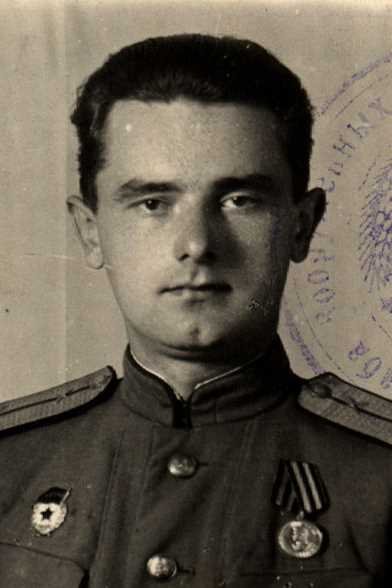 Абиняков Виктор ПавловичДата рождения__.__.1911Место рожденияСмоленская обл., Дзержинский р-н, Полотняный ЗаводНаградыОрден Славы III степени
Медаль «За победу над Германией в Великой Отечественной войне 1941–1945 гг.»Аносов Александр МихайловичДата рождения__.__.1922Место рожденияКалужская обл., Дзержинский р-н, п. Полотняный ЗаводНаградыОрден Красной Звезды
Медаль «За боевые заслуги»Силаев Петр АндреевичДата рождения1901; 22.02.1901Место рожденияСмоленская обл., Дзержинский р-н, с. Полотняный Завод НаградыМедаль «За победу над Германией в Великой Отечественной войне 1941–1945 гг.»
Орден Красного Знамени (2)
Орден Красной Звезды
Медаль «За победу над Японией»
Орден Ленина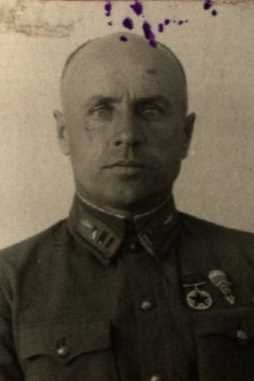 Леднев Владимир ВасильевичДата рождения15.04.1922; 19.04.1922Место рожденияКалужская обл., Дзержинский р-н, п. Полотняный ЗаводНаградыМедаль «За боевые заслуги»
Орден Красной Звезды
Орден Отечественной войны II степени (2)
Медаль «За победу над Германией в Великой Отечественной войне 1941–1945 гг.»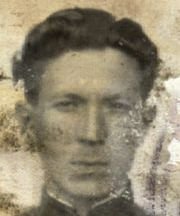 Романов Владимир ДмитриевичДата рождения__.__.1921; __.__.1920Место рожденияКалужская обл., Дзержинский р-н, п. Полотняный ЗаводНаградыМедаль «За оборону Севастополя»
Медаль «За отвагу» (2)
Орден Красной Звезды (2)
Медаль «За оборону Кавказа»
Медаль «За победу над Германией в Великой Отечественной войне 1941–1945 гг.»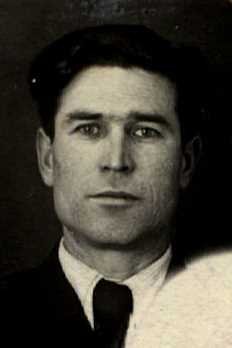 Москалев Георгий ВасильевичДата рождения__.__.1908Место рожденияСмоленская обл., Дзержинский р-н, Полотняный ЗаводНаградыМедаль «За боевые заслуги»Лупырев Александр ИвановичДата рождения30.08.1914Место рожденияКалужская обл., Дзержинский р-н, п. Полотняный ЗаводНаградыОрден Красной Звезды
Орден Отечественной войны II степениМитюрников Александр ИвановичДата рождения12.11.1909Место рожденияСмоленская обл., Дзержинский р-н, Полотняный Завод;  НаградыМедаль «За боевые заслуги» (2)
Орден Красной Звезды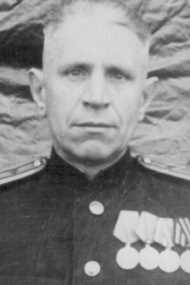 Абиняков Борис ПавловичДата рождения__.__.1922Место рожденияСмоленская обл., Дзержинский р-н, Полотняный ЗаводНаградыОрден Славы III степениРастокин Иван МихайловичДата рождения10.01.1896Место рожденияКалужская обл., Дзержинский р-н, п. Полотняный ЗаводНаградыОрден Красного Знамени (2)
Орден Красной Звезды
Орден Отечественной войны II степени
Орден Ленина
Медаль «За победу над Германией в Великой Отечественной войне 1941–1945 гг.»
Медаль «За боевые заслуги»
Медаль «За оборону Москвы»
Орден Красного Знамени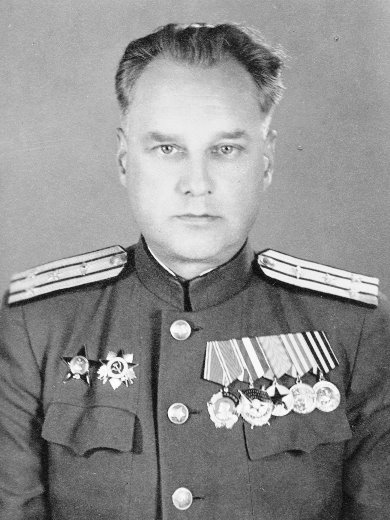 Николаев Георгий АлексеевичДата рождения__.__.1924Место рожденияСмоленская обл., Дзержинский р-н, Полотняный ЗаводНаградыМедаль «За отвагу» (2)
Орден Красной Звезды
Медаль «За взятие Берлина»
Медаль «За освобождение Варшавы»
Медаль «За победу над Германией в Великой Отечественной войне 1941–1945 гг.»Демидов Дмитрий ДмитриевичДата рождения__.__.1915Место рожденияСмоленская обл., Дзержинский р-н, Полотняный ЗаводНаградыОрден Красной Звезды (2)
Медаль «За оборону Ленинграда»
Медаль «За победу над Германией в Великой Отечественной войне 1941–1945 гг.»
Медаль «За боевые заслуги»Дьячков Леонид ПетровичДата рождения__.__.1912Место рожденияСмоленская обл., Дзержинский р-н, Полотняный ЗаводНаградыМедаль «За боевые заслуги»
Орден Красной Звезды
Медаль «За оборону Москвы»
Медаль «За победу над Германией в Великой Отечественной войне 1941–1945 гг.»Сельцов Сергей ИвановичДата рождения26.10.1912Место рожденияКалужская обл., Дзержинский р-н, п. Полотняный ЗаводНаградыМедаль «За оборону Кавказа» (2)
Медаль «За победу над Германией в Великой Отечественной войне 1941–1945 гг.»
Медаль «За взятие Будапешта»
Орден Красной Звезды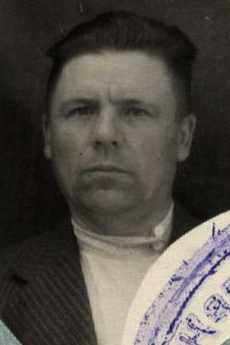 Акулиничев Павел АндреевичДата рождения15.01.1907Место рожденияКалужская обл., Дзержинский р-н, п. Полотняный ЗаводНаградыОрден Красного Знамени
Орден Красной Звезды (2)
Орден Отечественной войны II степени
Орден Красной Звезды (2)
Орден Красной Звезды (2)
Орден Красной Звезды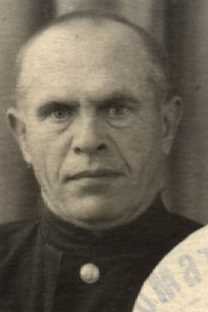 Макаров Владимир ИвановичДата рождения__.__.1926Место рожденияСмоленская обл., Дзержинский р-н, Полотняный ЗаводНикитин Николай ФедоровичДата рождения27.11.1915г.Место рожденияСмоленская обл., Дзержинский р-н, Полотняный ЗаводНаградыОрден Красной Звезды
Медаль «За победу над Германией в Великой Отечественной войне 1941–1945 гг.»
Медаль «За победу над Японией»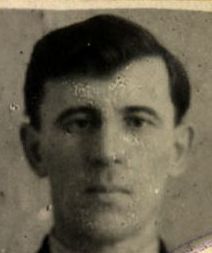 Романов Михаил ИвановичДата рождения__.__.1916Место рожденияКалужская обл., Дзержинский р-н, п. Полотняный ЗаводНаградыОрден Красной ЗвездыБибиков Николай СеменовичДата рождения__.__.1913Место рожденияСмоленская обл., Дзержинский р-н, Полотняный ЗаводНаградыМедаль «За боевые заслуги» (2)
Орден Красной Звезды (2)
Орден Красного Знамени
Медаль «За оборону Москвы»
Медаль «За победу над Германией в Великой Отечественной войне 1941–1945 гг.»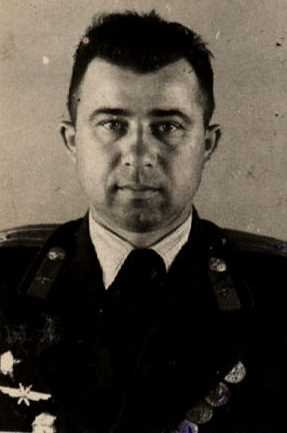 Самохин Николай ФедоровичДата рождения11.05.1925Место рожденияСмоленская обл., Дзержинский р-н, Полотняный ЗаводНаградыМедаль «За боевые заслуги»
Медаль «За победу над Японией»
Медаль «За победу над Германией в Великой Отечественной войне 1941–1945 гг.»
Орден Красной Звезды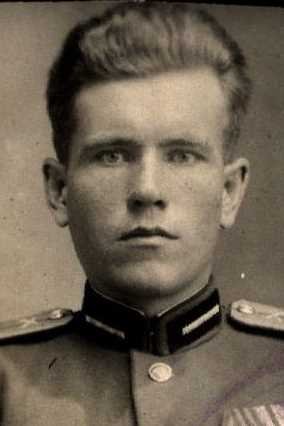 Романов Анатолий ВасильевичДата рождения__.__.1922Место рожденияСмоленская обл., Дзержинский р-н, Полотняный ЗаводНаградыОрден Отечественной войны II степени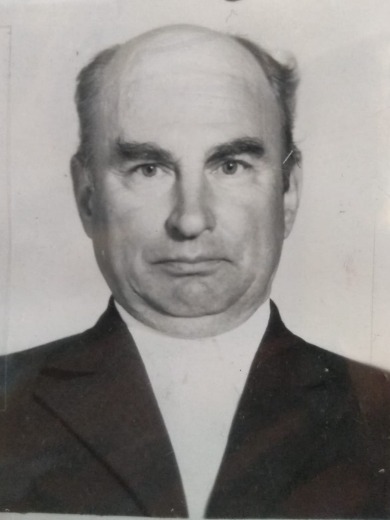 Ларин Игорь НиколаевичДата рождения__.__.1914Место рожденияСмоленская обл., Дзержинский р-н, Полотняный ЗаводНаградыМедаль «За отвагу»Пантелеев Борис ПетровичДата рождения__.__.1907Место рожденияСмоленская обл., Дзержинский р-н, Полотняный ЗаводНаградыМедаль «За оборону Ленинграда»Портнов Николай АлексеевичДата рождения19.05.1921Место рожденияКалужская обл., Дзержинский р-н, п. Полотняный ЗаводНаградыОрден Отечественной войны II степени
Медаль «За боевые заслуги»
Медаль «За победу над Германией в Великой Отечественной войне 1941–1945 гг.»Левин Николай МихайловичДата рождения25.12.1918Место рожденияКалужская обл., Дзержинский р-н, п. Полотняный ЗаводНаградыОрден Отечественной войны II степени
Медаль «За боевые заслуги»
Медаль «За оборону Сталинграда»
Медаль «За победу над Германией в Великой Отечественной войне 1941–1945 гг.»
Медаль «За победу над Японией»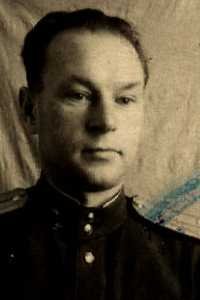 Софриков Александр МихайловичДата рождения__.__.1921Место рожденияКалужская обл., Дзержинский р-н, п. Полотняный ЗаводНаградыОрден Славы III степени
Медаль «За боевые заслуги» (2)
Медаль «За победу над Германией в Великой Отечественной войне 1941–1945 гг.»
Орден Отечественной войны II степени
Медаль «За отвагу»Софриков Евгений КонстантиновичДата рождения14.02.1923Место рожденияКалужская обл., Дзержинский р-н, п. Полотняный ЗаводНаградыОрден Отечественной войны II степени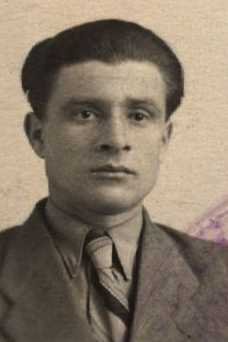 Щеткин Леонид ВасильевичДата рождения01.01.1916Место рожденияСмоленская обл., Дзержинский р-н, Полотняный ЗаводНаградыМедаль «За победу над Германией в Великой Отечественной войне 1941–1945 гг.»
Орден Красной Звезды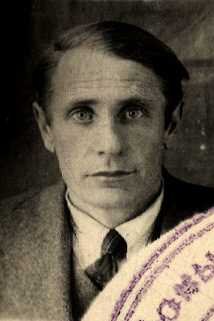 Шестаков Игорь ПетровичДата рождения14.10.1919Место рожденияКалужская обл., Дзержинский р-н, п. Полотняный ЗаводНаградыМедаль «За боевые заслуги»
Орден Отечественной войны II степени
Орден Красной Звезды
Медаль «За победу над Германией в Великой Отечественной войне 1941–1945 гг.»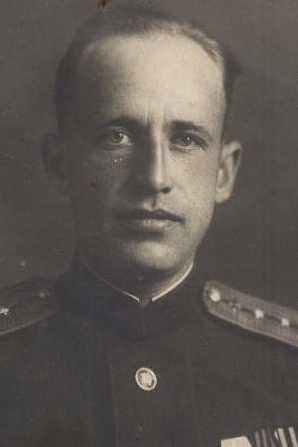 Голышев Николай АлександровичДата рождения31.01.1921Место рожденияКалужская обл., Дзержинский р-н, п. Полотняный ЗаводНаградыОрден Отечественной войны II степени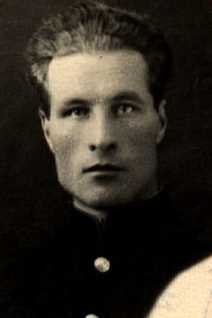 Акулиничев Константин МихайловичДата рождения__.__.1925Место рожденияКалужская обл., Дзержинский р-н, п. Полотняный ЗаводНаградыМедаль «За отвагу»
Орден Отечественной войны I степени
Медаль «За победу над Германией в Великой Отечественной войне 1941–1945 гг.»
Медаль «За взятие Кенигсберга»Ситников Николай ПоликарповичДата рождения__.__.1923Место рожденияКалужская обл., Дзержинский р-н, п. Полотняный ЗаводНаградыМедаль «За боевые заслуги» (2)Глебов Григорий ПетровичДата рождения__.__.1923Место рожденияКалужская обл., Дзержинский р-н, п. Полотняный ЗаводНаградыМедаль «За отвагу»Корчунов Василий АлександровичДата рождения11.03.1920; 07.02.1920Место рожденияКалужская обл., Дзержинский р-н, п. Полотняный ЗаводНаградыМедаль «За боевые заслуги»
Медаль «За оборону Ленинграда»
Орден Красной Звезды (2)
Медаль «За взятие Берлина»
Орден Отечественной войны II степени
Медаль «За освобождение Праги»
Орден Александра Невского
Медаль «За победу над Германией в Великой Отечественной войне 1941–1945 гг.»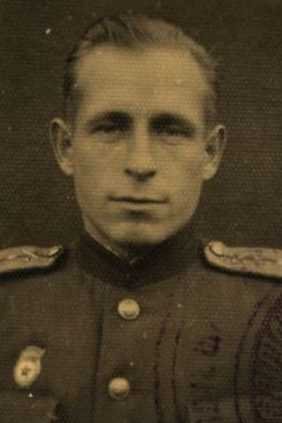 Кузичев Дмитрий ГригорьевичДата рождения08.11.1903; 26.10.1903Место рожденияКалужская обл., Дзержинский р-н, п. Полотняный Завод; Западная обл.НаградыМедаль «За победу над Германией в Великой Отечественной войне 1941–1945 гг.»
Медаль «За боевые заслуги» (2)
Орден Красной Звезды (2)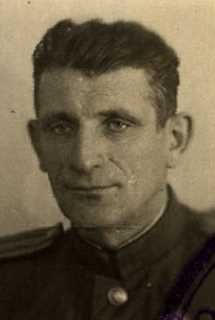 Никифоров Борис ВладимировичДата рождения11.02.1926Место рожденияКалужская обл., Дзержинский р-н, п. Полотняный ЗаводМатюхин Алексей СтепановичДата рождения__.__.1902Место рожденияКалужская обл., Дзержинский р-н, п. Полотняный ЗаводНаградыОрден Славы III степениБлохин Василий АлександровичДата рождения__.__.1917Место рожденияКалужская обл., Дзержинский р-н, п. Полотняный ЗаводНаградыОрден Отечественной войны II степениБаринова Наталия ИвановнаДата рождения__.__.1923Место рожденияКалужская обл., Дзержинский р-н, п. Полотняный ЗаводНаградыОрден Отечественной войны II степениМельников Александр АлександровичДата рождения28.05.1913Место рожденияКалужская обл., Дзержинский р-н, п. Полотняный заводКлючников Николай КонстантиновичДата рождения__.__.1924Место рожденияКалужская обл., Дзержинский р-н, п. Полотняный ЗаводНаградыМедаль «За отвагу»
Медаль «За победу над Германией в Великой Отечественной войне 1941–1945 гг.»Щитов Георгий ВасильевичДата рождения__.__.1919Место рожденияКалужская обл., Дзержинский р-н, п. Полотняный ЗаводНаградыМедаль «За отвагу»Переборщикова Елизавета ДмитриевнаДата рождения__.__.1921Место рожденияКалужская обл., Дзержинский р-н, п. Полотняный ЗаводНаградыМедаль «За боевые заслуги»Азимов Николай ПетровичДата рождения30.12.1905Место рожденияКалужская обл., Дзержинский р-н, п. Полотняный ЗаводНаградыОрден Красного Знамени
Орден «Знак Почета»
Медаль «За боевые заслуги»
Медаль «За победу над Германией в Великой Отечественной войне 1941–1945 гг.»
Орден Красной ЗвездыЛюсин Анатолий ГригорьевичДата рождения16.04.1916Место рожденияКалужская обл., Дзержинский р-н, п. Полотняный ЗаводНаградыОрден Отечественной войны II степени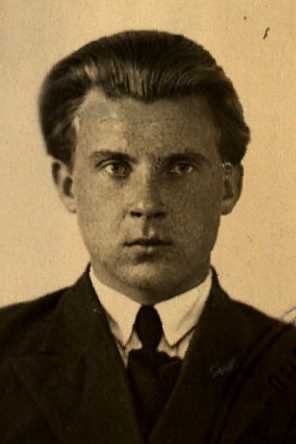 Каретников Сергей ГеоргиевичДата рождения05.05.1906Место рожденияСмоленская обл., Дзержинский р-н, Полотняный ЗаводНаградыМедаль «За боевые заслуги»
Орден Ленина
Орден Красной Звезды (2)
Медаль «За победу над Японией»
Орден Красного Знамени Медаль «30 лет Халхин-Гольской Победы»Глушков Михаил ПавловичДата рождения__.__.1925Место рожденияКалужская обл., Дзержинский р-н, п. Полотняный ЗаводНаградыОрден Отечественной войны II степениПантелеев Николай КонстантиновичДата рождения__.__.1914Место рожденияКалужская обл., Дзержинский р-н, п. Полотняный ЗаводНаградыОрден Богдана Хмельницкого III степени
Орден Отечественной войны II степени
Орден Александра Невского
Орден Отечественной войны I степени
Медаль «За боевые заслуги»
Медаль «За победу над Германией в Великой Отечественной войне 1941–1945 гг.»
Медаль «За освобождение Варшавы»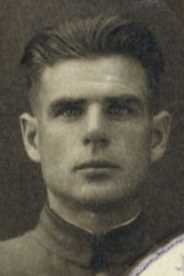 Половинкина Пелагея Семеновна
Дата рождения__.__.1913Место рожденияКалужская обл., Дзержинский р-н, п. Полотняный ЗаводНаградыОрден Отечественной войны II степениГоршков Алексей НиколаевичДата рождения__.__.1925Место рожденияКалужская обл., Дзержинский р-н, п. Полотняный ЗаводНаградыОрден Отечественной войны I степениЗуев Александр КонстантиновичДата рождения__.__.1927Место рожденияКалужская обл., Дзержинский р-н, п. Полотняный ЗаводНаградыОрден Отечественной войны II степениАбрамов Сергей АфанасьевичДата рождения__.__.1897Место рожденияКалужская обл., Медынский р-н, п.г.т. Полотняный ЗаводНаградыОрден Отечественной войны II степени
Медаль «За отвагу»Семенова Вера КонстантиновнаДата рождения__.__.1916Место рожденияКалужская обл., Дзержинский р-н, п. Полотняный ЗаводНаградыМедаль «За боевые заслуги»
Орден Красной Звезды
Медаль «За победу над Германией в Великой Отечественной войне 1941–1945 гг.»Каменщиков Григорий АфанасьевичДата рождения__.__.1923Место рожденияКалужская обл., Дзержинский р-н, п. Полотняный ЗаводНаградыМедаль «За боевые заслуги»
Медаль «За победу над Германией в Великой Отечественной войне 1941–1945 гг.»Суслова Евгения ВасильевнаДата рождения__.__.1924Место рожденияКалужская обл., Дзержинский р-н, п. Полотняный ЗаводДата призыва__.__.1942НаградыОрден Отечественной войны I степениШведов Анатолий АлександровичДата рождения__.__.1925Место рожденияКалужская обл., Дзержинский р-н, п. Полотняный ЗаводНаградыОрден Отечественной войны II степениШведов Александр ГавриловичДата рождения__.__.1900Место рожденияКалужская обл., Дзержинский р-н, п. Полотняный ЗаводНаградыОрден Отечественной войны II степениПантелеев Вячеслав ВалентиновичДата рождения02.05.1922Место рожденияКалужская обл., Дзержинский р-н, п. Полотняный ЗаводНаградыМедаль «За отвагу» (2)
Медаль «За взятие Берлина»
Орден Отечественной войны I степени (2)
Орден Отечественной войны II степени
Медаль «За победу над Германией в Великой Отечественной войне 1941–1945 гг.»
Орден Красной Звезды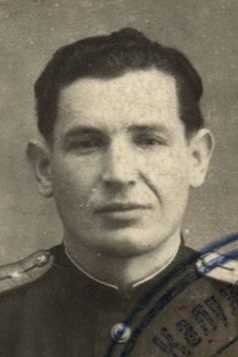 Добров Константин АлександровичДата рождения__.__.1914Место рожденияКалужская обл., Дзержинский р-н, п. Полотняный ЗаводНаградыМедаль «За отвагу»Колесников Валериан ВасильевичДата рождения18.09.1901Место рожденияКалужская обл., Медынский р-н, п.г.т. Полотняный ЗаводНаградыОрден Красного Знамени (2)
Орден «Знак Почета» (2)
Медаль «За победу над Германией в Великой Отечественной войне 1941–1945 гг.»
Орден Ленина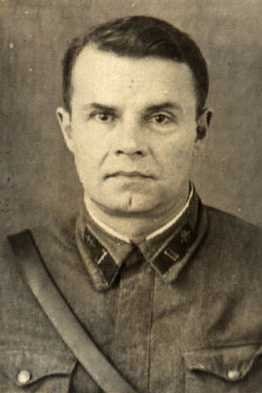 Чернобровкин Петр ПетровичДата рождения__.__.1897Место рожденияКалужская обл., Дзержинский р-н, п. Полотняный ЗаводНаградыМедаль «За боевые заслуги»Каменев Владимир ВасильевичДата рождения28.06.1902Место рожденияКалужская обл., Дзержинский р-н, п. Полотняный ЗаводНаградыОрден Красного Знамени
Медаль «За боевые заслуги»
Медаль «За победу над Германией в Великой Отечественной войне 1941–1945 гг.»
Орден Красной Звезды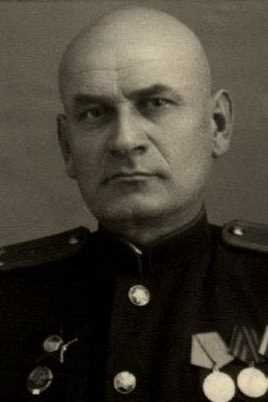 Растокин Борис НиколаевичДата рождения__.__.1926Место рожденияКалужская обл., Дзержинский р-н, п. Полотняный ЗаводНаградыМедаль «За отвагу»Новиков Николай ПетровичДата рождения__.__.1914Место рожденияКалужская обл., Дзержинский р-н, п. Полотняный ЗаводНаградыОрден Отечественной войны I степени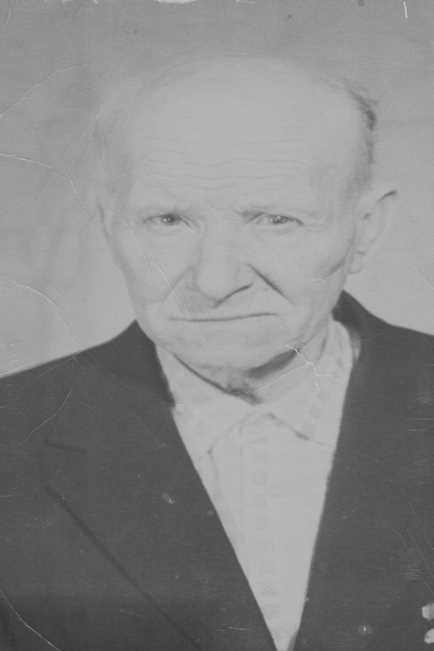 Филиппов Владимир АлексеевичДата рождения__.07.1917Место рожденияКалужская обл., Дзержинский р-н, п. Полотняный ЗаводНаградыОрден Отечественной войны II степени
Орден Красной Звезды
Медаль «За победу над Германией в Великой Отечественной войне 1941–1945 гг.»
Медаль «За взятие Берлина»
Медаль «За освобождение Праги»Шустов Виктор ГригорьевичДата рождения11.11.1914Место рожденияКалужская обл., Дзержинский р-н, п. Полотняный ЗаводНаградыМедаль «За победу над Германией в Великой Отечественной войне 1941–1945 гг.»
Орден Красной Звезды
Медаль «За боевые заслуги»Демидов Алексей ВасильевичДата рождения__.__.1897Место рожденияКалужская обл., Дзержинский р-н, п. Полотняный ЗаводНаградыМедаль «За боевые заслуги» (2)Прохоров Василий ГерасимовичДата рождения__.__.1918; __.__.1913Место рожденияКалужская обл., Дзержинский р-н, п. Полотняный ЗаводНаградыМедаль «За отвагу»
Медаль «За боевые заслуги» (2)Корнеев Сергей ИвановичДата рождения18.08.1924Место рожденияКалужская обл., Дзержинский р-н, п. Полотняный ЗаводНаградыОрден Отечественной войны II степениКиселев Анатолий ИвановичДата рождения22.05.1917Место рожденияКалужская обл., Дзержинский р-н, п. Полотняный ЗаводНаградыОрден Отечественной войны II степени
Медаль «За боевые заслуги»
Орден Отечественной войны I степени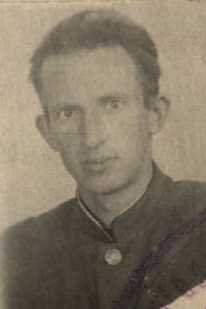 Колесников Иван МихайловичДата рождения__.__.1915Место рожденияКалужская обл., Дзержинский р-н, п. Полотняный ЗаводНаградыОрден Отечественной войны II степениЗорин Никифор АртемьевичДата рождения__.__.1909Место рожденияКалужская обл., Медынский р-н, п.г.т. Полотняный ЗаводНаградыОрден Отечественной войны II степениСеврюгина (Барютина) Вера НикитичнаДата рождения__.__.1925Место рожденияКалужская обл., Дзержинский р-н, п. Полотняный ЗаводНаградыОрден Отечественной войны II степениАнучин Константин ИвановичДата рождения__.__.1923Место рожденияКалужская обл., Дзержинский р-н, п. Полотняный ЗаводНаградыОрден Отечественной войны I степениКиселев Алексей ВасильевичДата рождения__.__.1911Место рожденияКалужская обл., Дзержинский р-н, п. Полотняный ЗаводНаградыОрден Отечественной войны II степени
Орден Красной ЗвездыМохов Владимир АркадьевичДата рождения__.__.1923Место рожденияКалужская обл., Дзержинский р-н, п. Полотняный ЗаводНаградыМедаль «За отвагу» (2)Сысоев Анатолий ПетровичДата рождения__.__.1917Место рожденияКалужская обл., Дзержинский р-н, п. Полотняный ЗаводНаградыМедаль «За боевые заслуги»Блинов Александр ФилипповичДата рождения__.__.1922Место рожденияКалужская обл., Дзержинский р-н, п. Полотняный ЗаводНаградыМедаль «За отвагу»Рябиков Борис АнатольевичДата рождения__.__.1922Место рожденияКалужская обл., Дзержинский р-н, п. Полотняный ЗаводНаградыОрден Отечественной войны II степениСысоев Константин ПетровичДата рождения07.12.1918Место рожденияКалужская обл., Дзержинский р-н, п. Полотняный ЗаводНаградыОрден Красной Звезды
Орден Отечественной войны I степениЯкушева Елена АндреевнаДата рождения16.05.1916Место рожденияКалужская обл., Дзержинский р-н, п. Полотняный ЗаводНаградыОрден Отечественной войны II степени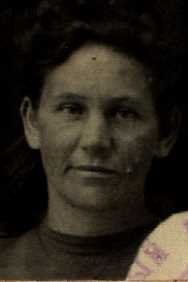 Буркина Нина ИвановнаДата рождения__.__.1921Место рожденияКалужская обл., Дзержинский р-н, п. Полотняный ЗаводНаградыОрден Отечественной войны II степени
Медаль «За боевые заслуги» (2)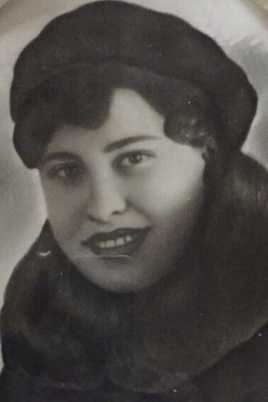 Губарев Петр ПетровичДата рождения__.__.1899Место рожденияКалужская обл., Дзержинский р-н, п. Полотняный ЗаводНаградыОрден Отечественной войны II степениНикифоров Алексей ПетровичДата рождения __.__.1918Место рожденияКалужская обл., п. Полотняный заводНаградыОрден Отечественной войны I степениСахарчук Николай ПетровичДата рождения __.__.1918Место рожденияКалужская обл., п. Полотняный заводКузичев Иван ИвановичДата рождения__.__.1909Место рожденияКалужская обл., Дзержинский р-н, п. Полотняный ЗаводНаградыОрден Красной Звезды
Орден Отечественной войны I степениМаркулов Василий ВасильевичДата рождения __.__.1919Место рожденияСмоленская обл., Дзержинский р-н, Полотняный ЗаводЕвстигнеев Дмитрий ЕгоровичДата рождения01.11.1908Место рожденияКалужская обл., Дзержинский р-н, п. Полотняный ЗаводНаградыОрден Отечественной войны II степени
Медаль «За отвагу»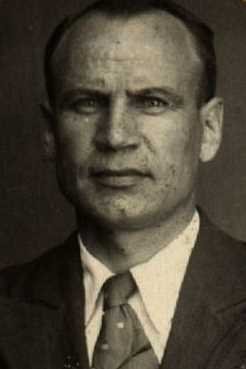 Карасев Александр НиколаевичДата рождения: __.__.1912Место рождения Калужская обл., г. Полотняный ЗаводНаграды Орден Отечественной войны I степениТитова Анна ПавловнаДата рождения__.__.1912Место рожденияКалужская обл., Дзержинский р-н, п. Полотняный ЗаводНаградыОрден Красной Звезды
Орден Красного Знамени
Медаль «За оборону Кавказа» (2)
Медаль «За оборону Кавказа» (2)
Медаль «За победу над Германией в Великой Отечественной войне 1941–1945 гг.» (2)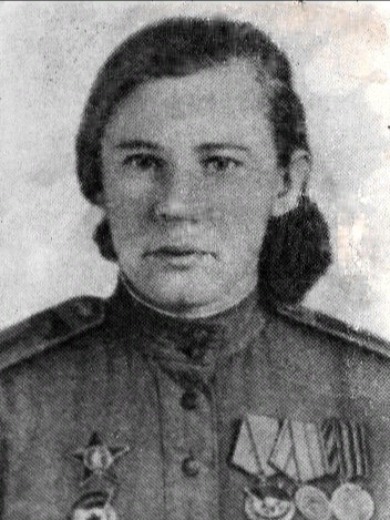 Волков Валентин ИвановичДата рождения__.__.1922Место рожденияКалужская обл., Дзержинский р-н, п. Пол-Завод; Калужская обл., Дзержинский р-н, п. Полотняный ЗаводНаградыМедаль «За боевые заслуги» (2)
Медаль «За победу над Германией в Великой Отечественной войне 1941–1945 гг.»
Орден Отечественной войны II степениСилаев Александр ФиларетовичДата рождения31.08.1912Место рожденияСмоленская обл., Дзержинский р-н, Полотняный Завод; п. Полотняный з-дНаградыМедаль «За боевые заслуги»
Орден Красной Звезды (2)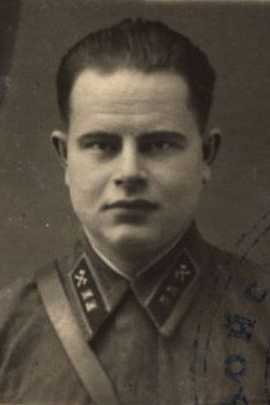 Карасев Александр НиколаевичДата рождения __.__.1912Место рождения Калужская обл., г. Полотняный ЗаводИгнатьев Виталий МатвеевичДата рождения __.__.1930Место рождения Калужская обл., п. Полотняный ЗаводМиронов Михаил ДмитриевичДата рождения __.__.1907Место рожденияСмоленская обл., Дзержинский р-н, Полотняный ЗаводВьюнкова Вера ИвановнаДата рождения22.07.1921Место рожденияКалужская обл., Дзержинский р-н, п. Полотняный ЗаводНаградыМедаль «За боевые заслуги»
Орден Отечественной войны II степени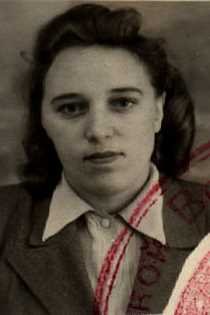 Трошин Сергей СеменовичДата рождения __.__.1909Место рожденияКалужская обл., Полотняный ЗаводДарофеев Георгий ИвановичДата рождения__.__.1922Место рожденияСмоленская обл., Полотняный заводФилиппов Петр ИвановичДата рождения15.09.1903Место рождения Калужская обл., Дзержинский р-н, п. Полотняный ЗаводНаградыОрден Красного Знамени (2)
Медаль «За победу над Германией в Великой Отечественной войне 1941–1945 гг.»
Орден Отечественной войны II степени
Орден Ленина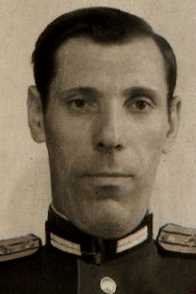 Тимошилин Александр МихайловичДата рождения08.08.1913Место рождения Калужская обл., Дзержинский р-н, п. Полотняный ЗаводДата призыва12.10.1935НаградыМедаль «За оборону Кавказа»
Орден Красной Звезды
Орден Красного Знамени
Медаль «За боевые заслуги» (2)
Орден Отечественной войны II степени
Медаль «За победу над Германией в Великой Отечественной войне 1941–1945 гг.»Козырев Борис НиколаевичДата рождения__.__.1921Место рожденияКалужская обл., Дзержинский р-н, п. Полотняный ЗаводНаградыОрден Отечественной войны II степени (2)
Орден Отечественной войны II степени
Медаль «За боевые заслуги»
Медаль «За победу над Германией в Великой Отечественной войне 1941–1945 гг.»
Орден Красной ЗвездыМартынов Константин КонстантиновичДата рождения28.12.1923Место рожденияКалужская обл., Дзержинский р-н, п. Полотняный ЗаводНаградыОрден Отечественной войны II степени
Медаль «За боевые заслуги»
Медаль «За оборону Сталинграда»
Медаль «За победу над Германией в Великой Отечественной войне 1941–1945 гг.»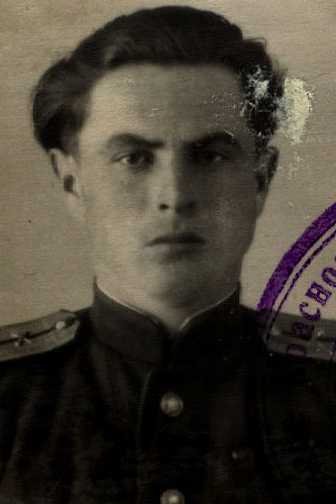 Кузнецов Анатолий ВасильевичДата рождения: __.__.1924Место рождения: Смоленская обл., г. Полотняный ЗаводФедоров Юрий МихайловичДата рождения01.02.1925Место рожденияКалужская обл., Дзержинский р-н, п. Полотняный ЗаводНаградыМедаль «За отвагу» (2)
Орден Славы III степени
Медаль «Партизану Отечественной войны» II степени
Медаль «За победу над Германией в Великой Отечественной войне 1941–1945 гг.»Прохоров Дмитрий ИвановичДата рождения30.10.1904Место рожденияСмоленская обл., Дзержинский р-н, Полотняный ЗаводНаградыОрден Красной Звезды (2)
Орден Отечественной войны II степени (2)
Медаль «За боевые заслуги»
Орден Красной ЗвездыСотский Николай АндреевичДата рождения09.05.1910 (03.05.1910)Место рождения Калужская обл., Дзержинский р-н, п. Полотняный ЗаводНаградыОрден Красной Звезды
Орден Отечественной войны II степени
Медаль «За боевые заслуги»
Медаль «За победу над Германией в Великой Отечественной войне 1941–1945 гг.»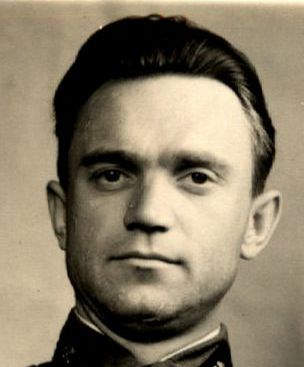 Иванов Иван КонстантиновичДата рождения1902Место рожденияСмоленская обл., Дзержинский р-н, д. Полотняный ЗаводМурашев Сергей ГригорьевичДата рождения	1925Место рожденияСмоленская обл., Дзержинский р-н, п. Полотняный ЗаводЖотиков Анатолий НикифоровичДата рождения 10.01.1910Место рождения Калужская обл., Дзержинский р-н, п. Полотняный ЗаводНаградыОрден Красной Звезды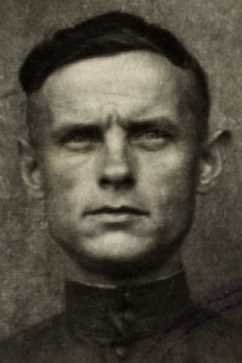 Виноградов Александр ВасильевичДата рождения29.07.1905Место рожденияСмоленская обл., Дзержинский р-н, Полотняный ЗаводНаградыОрден Красного Знамени
Орден Красной Звезды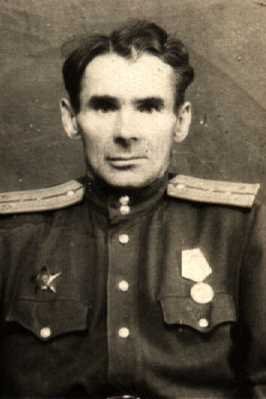 Пантелеев Владимир МихайловичДата рождения18.06.1919Место рожденияКалужская обл., Дзержинский р-н, п. Полотняный ЗаводНаградыОрден Красной Звезды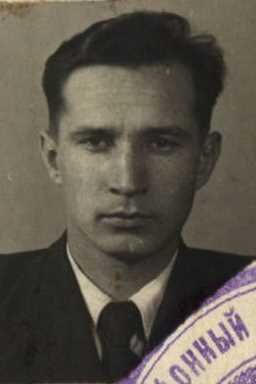 Шанин Николай ДмитриевичДата рождения__.__.1897Место рожденияКалужская обл., Дзержинский р-н, п. Полотняный Завод НаградыМедаль «За боевые заслуги»
Медаль «За победу над Германией в Великой Отечественной войне 1941–1945 гг.»
Медаль «За освобождение Варшавы»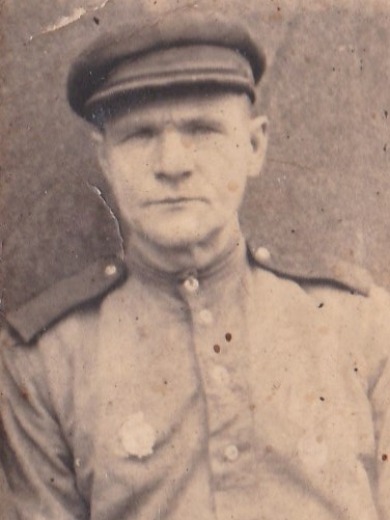 Глушкова Нина ВасильевнаДата рождения10.12.1908Место рожденияСмоленская обл., Дзержинский р-н, Полотняный ЗаводНаградыОрден Красной Звезды
Медаль «За боевые заслуги»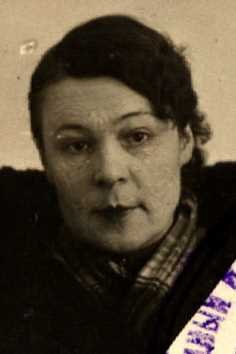 Корнеев Сергей ИвановичДата рождения16.08.1924Место рожденияСмоленская обл., Дзержинский р-н, с. Полотняный ЗаводНаграды
Медаль «За боевые заслуги»Фокина Нина ПетровнаДата рождения__.__.1925; __.__.1924Место рожденияКалужская обл., Дзержинский р-н, п. Полотняный ЗаводНаградыОрден Отечественной войны II степениАбиняков Владимир ПавловичДата рождения24.07.1925Место рожденияСмоленская обл., Дзержинский р-н, Полотняный ЗаводНаградыМедаль «За боевые заслуги»
Орден Отечественной войны I степениГлушков Сергей МатвеевичДата рождения__.__.1916Место рожденияКалужская обл., Дзержинский р-н, п. Полотняный Завод;  НаградыОрден Отечественной войны I степени (2)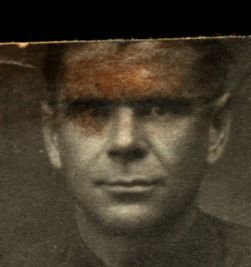 Шумкин Анатолий ИвановичДата рождения22.11.1921Место рожденияСмоленская обл., Дзержинский р-н, Полотняный ЗаводНаградыОрден Отечественной войны I степени
Орден Красной Звезды
Медаль «За победу над Германией в Великой Отечественной войне 1941–1945 гг.»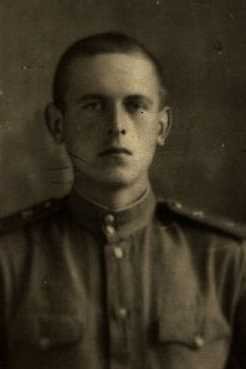 Шумкин Виктор ВасильевичДата рождения__.__.1923; __.__.1924Место рожденияКалужская обл., Дзержинский р-н, п. Пол-Завод; Калужская обл., Дзержинский р-н, п. ПолотняныйНаградыОрден Красной Звезды
Орден Отечественной войны II степени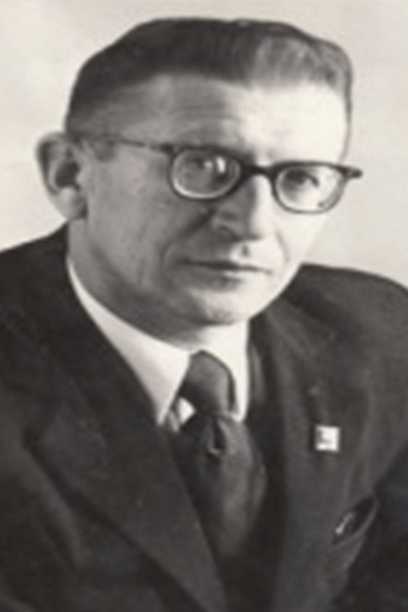 Власова Ирина АлексеевнаДата рождения__.__.1907Место рожденияСмоленская обл., Дзержинский р-н, Полотняный ЗаводНаградыОрден Красной Звезды
Орден Отечественной войны II степениДемидов Георгий ДмитриевичДата рождения15.02.1911Место рожденияКалужская обл., Дзержинский р-н, п. Полотняный ЗаводНаградыОрден Красной Звезды (2)
Орден Красной Звезды
Орден Отечественной войны II степени
Медаль «За боевые заслуги»
Орден Красного Знамени
Медаль «За победу над Японией»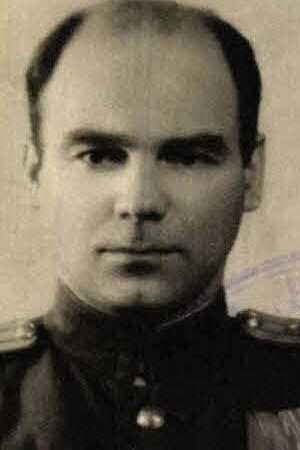 Каменев Алексей ИвановичДата рождения03.03.1904Место рожденияКалужская обл., Дзержинский р-н, п. Полотняный Завод;  НаградыМедаль «За победу над Германией в Великой Отечественной войне 1941–1945 гг.»
Орден Красной ЗвездыУгодников Александр АлексеевичДата рождения23.06.1909Место рожденияСмоленская обл., Дзержинский р-н, Полотняный Завод;  НаградыМедаль «За отвагу»
Медаль «За взятие Берлина»
Орден Красной Звезды (2)
Медаль «За победу над Германией в Великой Отечественной войне 1941–1945 гг.»
Медаль «За освобождение Варшавы»
Орден Красной Звезды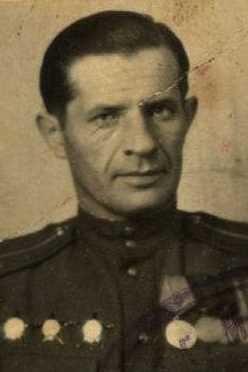 Сысоев Николай ПетровичДата рождения24.02.1925Место рожденияКалужская обл., Дзержинский р-н, п. Полотняный ЗаводНаградыМедаль «За боевые заслуги» (2)
Медаль «За победу над Германией в Великой Отечественной войне 1941–1945 гг.» (2)
Орден Красной Звезды
Орден Красного Знамени
Орден ЛенинаГолышев Николай ДмитриевичДата рождения23.09.1911Место рожденияКалужская обл., Дзержинский р-н, п. Полотняный ЗаводНаградыОрден Красного Знамени
Медаль «За боевые заслуги»
Медаль «За победу над Германией в Великой Отечественной войне 1941–1945 гг.»
Орден Красной Звезды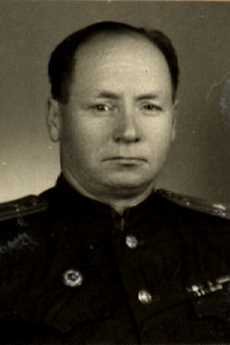 Хлебников Константин МатвеевичДата рождения__.__.1908Место рожденияКалужская обл., Дзержинский р-н, п. Полотняный ЗаводНаграды Медаль «За отвагу»
Орден Красной Звезды
Орден Отечественной войны II степени
Медаль «За боевые заслуги»Ларин Виктор СергеевичДата рождения__.__.1926Место рожденияКалужская обл., Дзержинский р-н, п. Полотняный ЗаводНаградыМедаль «За боевые заслуги»
Орден Отечественной войны II степени
Медаль «За победу над Германией в Великой Отечественной войне 1941–1945 гг.»Мусатов Михаил ФедоровичДата рождения27.04.1927Место рождения Калужская обл., г. Полотняный ЗаводПереборщикова Пелагея ГригорьевнаДата рождения __.__.1914Место рождения Смоленская обл., Дзержинский р-н, Полотняный ЗаводКаменев Алексей ВасильевичДата рождения1910; 19.03.1910; 12.05.1920 (22.05.1920); 24.05.1920Место рожденияСмоленская обл., Дзержинский р-н, п. Полотняный ЗаводНаградыМедаль «За победу над Германией в Великой Отечественной войне 1941–1945 гг.» (2)
Орден Красной Звезды (2)
Медаль «За оборону Ленинграда»
Медаль «За боевые заслуги»
Орден Отечественной войны II степени (2)
Орден Красной Звезды
Медаль «За оборону Москвы» (2)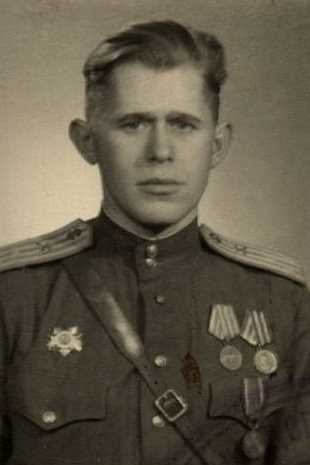 Акулиничев Глеб ВасильевичДата рождения__.__.1927Место рождения Калужская обл., Дзержинский р-н, п. Полотняный ЗаводНаградыОрден Отечественной войны II степениГалченков Аркадий МихайловичДата рождения__.__.1919Место рожденияКалужская обл., Дзержинский р-н, с. Полотняный ЗаводНаградыОрден Отечественной войны I степениКирсанов Дмитрий ПетровичДата рождения__.__.1917Место рожденияКалужская обл., Дзержинский р-н, п. Полотняный ЗаводНаградыОрден Отечественной войны I степениВиноградов Виктор ИвановичДата рождения __.__.1924Место рождения Калужская обл., Дзержинский р-н, п. Полотняный ЗаводНаграды: Орден Отечественной войны I степениБуковщиков Алексей АлексеевичДата рождения__.__.1922Место рождения Калужская обл., Дзержинский р-н, п. Полотняный ЗаводНаградыОрден Отечественной войны I степениБорисова Клавдия ФедоровнаДата рождения __.__.1922Место рожденияКалужская обл., Дзержинский р-н, п. Полотняный ЗаводНаградыОрден Отечественной войны II степениБалакирев Алексей ЕгоровичДата рождения __.__.1921Место рождения Калужская обл., Дзержинский р-н, п. Полотняный ЗаводНаградыОрден Отечественной войны II степениЕвсеев Анатолий ИвановичДата рождения__.__.1925Место рожденияКалужская обл., Дзержинский р-н, п. Полотняный ЗаводНаградыОрден Отечественной войны II степениЗорин Виктор АлександровичДата рождения __.__.1924Место рожденияКалужская обл., Дзержинский р-н, п. Полотняный ЗаводНаградыОрден Отечественной войны I степени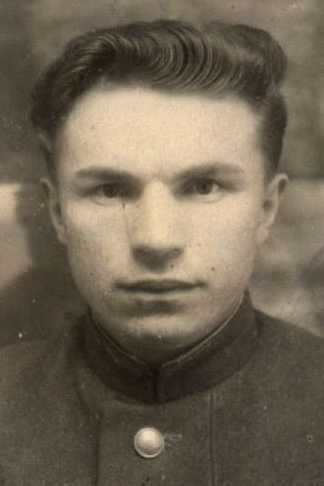 Мельников Анатолий ВасильевичДата рождения__.__.1918Место рожденияКалужская обл., Дзержинский р-н, ст. Полотняный ЗаводНаградыОрден Отечественной войны II степениШанин Александр СеменовичДата рождения__.__.1923Место рожденияКалужская обл., Дзержинский р-н, п. Полотняный ЗаводНаградыОрден Отечественной войны I степениКоновалов Сергей ОсиповичДата рождения__.__.1913Место рожденияКалужская обл., Дзержинский р-н, п. Полотняный ЗаводНаградыОрден Отечественной войны II степениКузнецова Вера ВасильевнаДата рождения 04.06.1922Место рожденияКалужская обл., ст. Полотняный ЗаводКатоликов Дмитрий АндреевичДата рождения__.__.1914Место рожденияКалужская обл., Дзержинский р-н, п. Полотняный ЗаводНаградыОрден Отечественной войны II степениГалченков Георгий СеменовичДата рождения__.__.1905Место рожденияКалужская обл., Дзержинский р-н, п. Полотняный ЗаводНаградыОрден Отечественной войны II степениБаринов Иван МаксимовичДата рождения__.__.1922Место рожденияКалужская обл., Дзержинский р-н, п. Полотняный ЗаводНаградыОрден Отечественной войны II степениДемина Лидия СеменовнаДата рождения__.__.1914Место рожденияКалужская обл., Дзержинский р-н, п. Полотняный ЗаводНаградыОрден Отечественной войны II степениШанин Михаил НиколаевичДата рождения__.__.1926Место рожденияКалужская обл., Дзержинский р-н, д. Полотняный заводНаградыОрден Отечественной войны I степениИванов Николай КонстантиновичДата рождения__.__.1903Место рожденияСмоленская обл., Дзержинский р-н, п. Полотняный заводПантелеев Алексей МихайловичДата рождения__.__.1912Место рожденияСмоленская обл., Дзержинский р-н, п. Полотняный ЗаводНаградыОрден Красной Звезды
Медаль «За победу над Германией в Великой Отечественной войне 1941–1945 гг.»Филиппов Алексей ИвановичДата рождения __.__.1911Место рожденияКалужская обл., Дзержинский р-н, п. Полотняный ЗаводНаградыОрден Отечественной войны II степениБелевитин Федор ВасильевичДата рождения__.__.1898Место рожденияКалужская обл., Дзержинский р-н, п. Полотняный заводНаградыОрден Отечественной войны II степениГорланов Николай АлексеевичДата рождения__.__.1926Место рожденияКалужская обл., Дзержинский р-н, п. Полотняный ЗаводНаградыОрден Отечественной войны II степениАндронов Алексей ПавловичДата рождения__.__.1925Место рожденияКалужская обл., Дзержинский р-н, п. Полотняный ЗаводНаградыОрден Отечественной войны I степениВеснин Павел ИвановичДата рождения__.__.1925Место рожденияКалужская обл., Дзержинский р-н, п. Полотняный ЗаводНаградыОрден Отечественной войны II степениБибиков Виктор СеменовичДата рождения__.__.1926Место рожденияКалужская обл., Дзержинский р-н, п. Полотняный ЗаводНаградыОрден Отечественной войны I степениКомарова Лидия ПетровнаДата рождения__.__.1919Место рожденияКалужская обл., Дзержинский р-н, п. Полотняный заводНаградыОрден Отечественной войны II степениБелевитина Лидия СергеевнаДата рождения__.__.1924Место рожденияКалужская обл., Дзержинский р-н, п. Полотняный ЗаводНаградыОрден Отечественной войны II степениАнтонов Николай ПавловичДата рождения__.__.1924Место рожденияКалужская обл., Дзержинский р-н, п. Полотняный ЗаводНаградыОрден Отечественной войны I степениЛупырев Михаил ИвановичДата рождения__.__.1899Место рожденияКалужская обл., Дзержинский р-н, п. Полотняный ЗаводНаградыОрден Отечественной войны I степениМельников Константин ИвановичДата рождения__.__.1897Место рожденияКалужская обл., Дзержинский р-н, п. Полотняный ЗаводНаградыОрден Отечественной войны I степениМитюрников Александр АлександровичДата рождения__.__.1917Место рожденияКалужская обл., Дзержинский р-н, п. Полотняный ЗаводНаградыОрден Отечественной войны I степениЗорин Владимир АлександровичДата рождения1912; 28.07.1912; 28.06.1912Место рожденияСмоленская обл., Дзержинский р-н, Полотняный ЗаводНаградыМедаль «За боевые заслуги»
Орден Красного Знамени
Медаль «За оборону Ленинграда»
Орден Отечественной войны I степени
Орден Красной Звезды
Медаль «За победу над Германией в Великой Отечественной войне 1941–1945 гг.»
Орден Ленина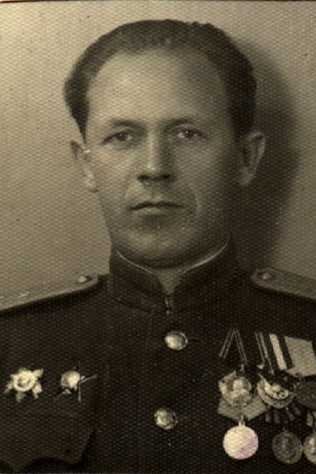 Горланов Григорий АлексеевичДата рождения__.__.1912Место рожденияКалужская обл., Дзержинский р-н, п. Полотняный ЗаводНаградыОрден Отечественной войны II степениПантелеев Иван АндреевичДата рождения__.__.1906Место рожденияКалужская обл., Дзержинский р-н, п. Полотняный ЗаводНаградыОрден Отечественной войны II степениБелевитина Антонина АлександровнаДата рождения __.__.1924Место рожденияКалужская обл., Дзержинский р-н, п. Полотняный заводНаградыОрден Отечественной войны II степениГлобачева Зоя ИвановнаДата рождения__.__.1910Место рожденияКалужская обл., Дзержинский р-н, п. Полотняный ЗаводНаградыОрден Отечественной войны II степениАндрюшенкова Зинаида ПетровнаДата рождения __.__.1921Место рожденияКалужская обл., Дзержинский р-н, п. Полотняный-ЗаводНаградыОрден Отечественной войны II степениВоейков Евгений АлексеевичДата рождения__.__.1925Место рожденияКалужская обл., Дзержинский р-н, п. Полотняный ЗаводНаградыОрден Отечественной войны II степениКудряшов Георгий ДмитриевичДата рождения __.__.1920Место рожденияКалужская обл., Дзержинский р-н, п. Полотняный ЗаводНаградыОрден Отечественной войны II степениШкаликов Иван ДмитриевичДата рождения __.__.1917Место рожденияКалужская обл., Дзержинский р-н, п. Полотняный заводНаградыОрден Отечественной войны II степениМаксимов Григорий ФедоровичДата рождения __.__.1925Место рожденияКалужская обл., Дзержинский р-н, ст. Полотняный заводНаградыОрден Отечественной войны II степениБибиков Константин СеменовичДата рождения __.__.1924Место рожденияКалужская обл., Дзержинский р-н, п. Полотняный заводНаградыОрден Отечественной войны II степениИлюхин Николай АлексеевичДата рождения __.__.1921Место рожденияКалужская обл., Дзержинский р-н, п. Полотняный-ЗаводНаградыОрден Отечественной войны I степениЗорин Александр ИвановичДата рождения __.__.1920Место рожденияКалужская обл., Дзержинский р-н, п. Полотняный ЗаводНаградыОрден Отечественной войны I степениБунаков Василий СтепановичДата рождения__.__.1922Место рожденияКалужская обл., Дзержинский р-н, п. Полотняный ЗаводНаградыОрден Отечественной войны I степениВшивцов Сергей ДмитриевичДата рождения__.__.1923Место рожденияСмоленская обл., Дзержинский р-н, п. Полотняный ЗаводБаскаков Дмитрий ДмитриевичДата рождения__.__.1912Место рожденияКалужская обл., Дзержинский р-н, п. Полотняный ЗаводНаградыМедаль «За отвагу»
Орден Отечественной войны II степениЗолотарев Петр СергеевичДата рождения__.__.1909Место рожденияКалужская обл., Дзержинский р-н, п. Полотняный ЗаводНаградыОрден Красной Звезды (2)
Медаль «За победу над Германией в Великой Отечественной войне 1941–1945 гг.»Мартынов Сергей КонстантиновичДата рождения 27.07.1909Место рожденияСмоленская обл., Дзержинский р-н, п. Полотняный заводНаградыМедаль «За оборону Москвы», Медаль «За победу над Германией в Великой Отечественной войне 1941–1945 гг.»Сысоев Сергей ИвановичДата рождения03.07.1911Место рожденияСмоленская обл., Дзержинский р-н, п. Полотняный ЗаводМеркулов Петр МихайловичДата рождения17.05.1919Место рожденияСмоленская обл., Дзержинский р-н, п. Полотняный ЗаводЗарин Евгений ПарменовичДата рождения__.__.1907Место рожденияСмоленская обл., Дзержинский р-н, с. Полотняный ЗаводАушев Федор ФедоровичДата рождения22.01.1908Место рожденияСмоленская обл., Дзержинский р-н, с. Полотняный ЗаводАбиняков Петр НиколаевичДата рождения 08.06.1900Место рождения Смоленская обл., Дзержинский р-н, с. Полотняный ЗаводПроворов Анатолий МихайловичМесто рожденияСмоленская обл., Дзержинский р-н, п. Полотняный-ЗаводФокин Василий ФедоровичДата рождения __.__.1901; 01.04.1900Место рожденияСмоленская обл., Дзержинский р-н, Полотняный ЗаводНаградыМедаль «За победу над Германией в Великой Отечественной войне 1941–1945 гг.»
Медаль «За боевые заслуги»
Орден Красной Звезды
Медаль «За оборону Ленинграда»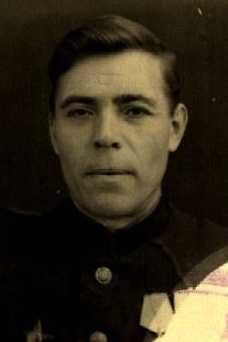 Шанин Федор ДмитриевичДата рождения__.__.1895Место рожденияКалужская обл., Дзержинский р-н, п. Полотняный ЗаводКузнецов Николай ИвановичДата рождения11.06.1927Место рожденияКалужская обл., Дзержинский р-н, п. Полотняный ЗаводПантелеев Виктор МихайловичДата рождения12.11.1923; 12.11.1925Место рожденияКалужская обл., Дзержинский р-н, п. Полотняный Завод НаградыМедаль «За победу над Германией в Великой Отечественной войне 1941–1945 гг.»
Медаль «За отвагу» (2)
Медаль «За взятие Кенигсберга»
Медаль «За боевые заслуги»
Медаль «За отвагу»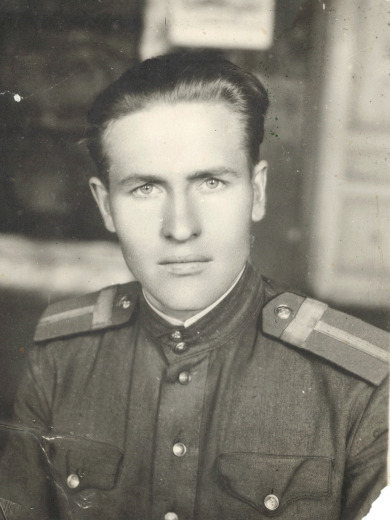 Герасимович Павел АлександровичДата рождения31.12.1904Место рожденияКалужская обл., Дзержинский р-н, с. Полотняный ЗаводНаградыМедаль «За победу над Германией в Великой Отечественной войне 1941–1945 гг.», Медаль «За победу над Японией»Киселева Мария ИвановнаДата рождения08.07.1922Место рожденияКалужская обл., Дзержинский р-н, п. Полотняный ЗаводНаградыМедаль «За победу над Германией в Великой Отечественной войне 1941–1945 гг.»Шапиро Мендель ХаймовичДата рождения09.06.1912Место рожденияЗападная обл., Дзержинский р-н, г. Полотняный-ЗаводПрохоров Владимир ПетровичДата рождения27.07.1925Место рожденияКалужская обл., Дзержинский р-н, п. Полотняный ЗаводНаградыМедаль «За оборону Советского Заполярья»
Медаль «За победу над Германией в Великой Отечественной войне 1941–1945 гг.»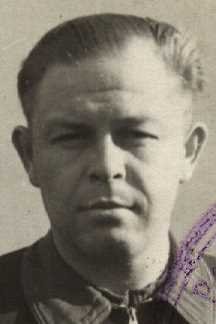 Яковлев Николай АлексеевичДата рождения06.11.1910Место рожденияКалужская обл., Дзержинский р-н, п. Полотняный ЗаводНаградыМедаль «За победу над Германией в Великой Отечественной войне 1941–1945 гг.»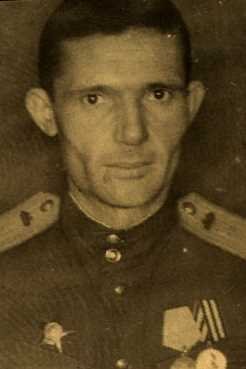 Пантелеев Михаил МихайловичДата рождения13.10.1913Место рожденияКалужская обл., Дзержинский р-н, п. Полотняный ЗаводНаградыМедаль «За освобождение Варшавы»
Медаль «За победу над Германией в Великой Отечественной войне 1941–1945 гг.»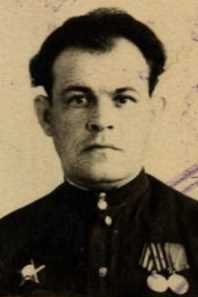 Афонин Иван ФедоровичДата рождения__.__.1925Место рожденияСмоленская обл., Дзержинский р-н, Полотняный ЗаводПантелеев Николай ЕгоровичДата рождения12.12.1918Место рожденияСмоленская обл., Дзержинский р-н, Полотняный Завод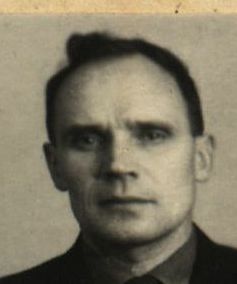 Федоров Виктор ПетровичДата рождения__.__.1926Место рожденияСмоленская обл., Дзержинский р-н, Полотняный ЗаводНаградыМедаль «За отвагу»Никитина Вера АлексеевнаДата рождения__.__.1924Место рожденияСмоленская обл., Дзержинский р-н, Полотняный ЗаводНаградыМедаль «За боевые заслуги»Дорофеев Георгий ИвановичДата рождения__.__.1922Место рожденияСмоленская обл., г. Полотняный ЗаводАщеулов Сергей ДмитриевичДата рождения07.10.1916Место рожденияСмоленская обл., Дзержинский р-н, Полотняный ЗаводНаградыМедаль «За боевые заслуги»
Медаль «За победу над Германией в Великой Отечественной войне 1941–1945 гг.»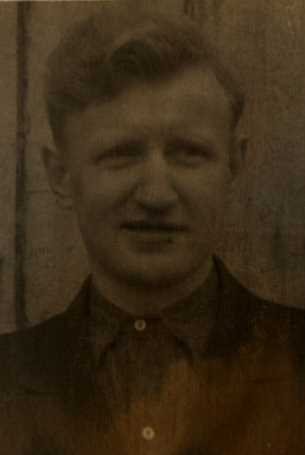 Ащеулов Николай АнтоновичДата рождения04.12.1911Место рожденияСмоленская обл., Дзержинский р-н, Полотняный ЗаводНаградыОрден Отечественной войны II степени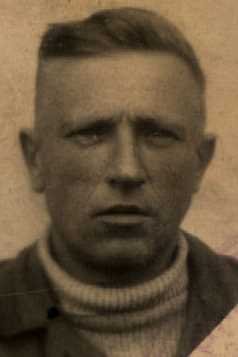 Фантуренков Владимир ИвановичДата рождения__.__.1924Место рожденияСмоленская обл., Дзержинский р-н, Полотняный ЗаводКоргунов Василий АлександровичДата рождения20.03.1920Место рожденияСмоленская обл., Дзержинский р-н, Полотняный Завод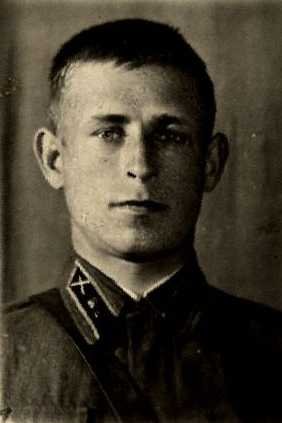 Прохорова Анна ПетровнаДата рождения23.10.1920Место рожденияСмоленская обл., Дзержинский р-н, Полотняный Завод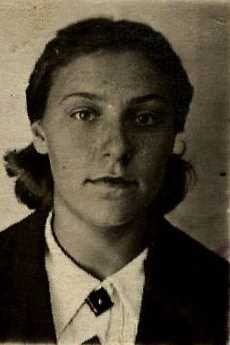 Гвоздарев Александр ИвановичДата рождения28.06.1896Место рожденияСмоленская обл., Дзержинский р-н, Полотняный Завод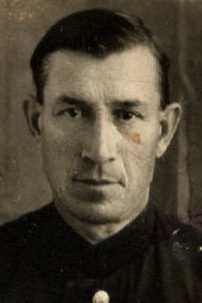 Калушенков Александр ГеоргиевичДата рождения__.__.1907; __.__.1913Место рожденияМосковская обл.; Смоленская обл. п. Полотняный ЗаводНаградыМедаль «За боевые заслуги» (2)
Медаль «За оборону Кавказа»
Медаль «За победу над Германией в Великой Отечественной войне 1941–1945 гг.»Ильин Евгений АлександровичДата рождения__.__.1896Место рожденияКалужская обл., Дзержинский р-н, п. Полотняный ЗаводНаградыМедаль «За оборону Сталинграда»
Медаль «За боевые заслуги»
Орден Отечественной войны I степени
Орден Красной Звезды
Орден Отечественной войны II степени
Медаль «За победу над Германией в Великой Отечественной войне 1941–1945 гг.»Матвеев Яков ДмитриевичДата рождения26.07.1916Место рожденияКалужская обл., Дзержинский р-н, п. Полотняный ЗаводНаградыМедаль «За боевые заслуги» (2)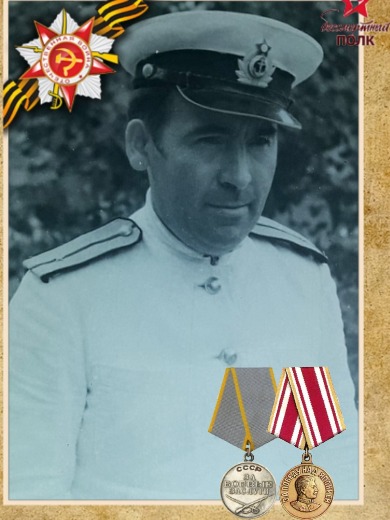 Комаров Василий Федотович (Федорович)Дата рождения23.02.1915Место рожденияКалужская обл., Дзержинский р-н, п. Полотняный ЗаводНаградыМедаль «За победу над Германией в Великой Отечественной войне 1941–1945 гг.»
Медаль «За взятие Кенигсберга»Каменев Константин ГригорьевичДата рождения07.03.1902Место рожденияКалужская обл., Дзержинский р-н, п. Полотняный ЗаводНаградыОрден Красной Звезды
Медаль «За оборону Ленинграда»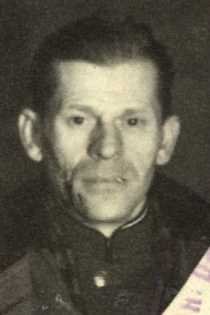 Портнов Петр АлексеевичДата рождения22.10.1918Место рожденияКалужская обл., Дзержинский р-н, п. Полотняный Завод НаградыОрден Красной Звезды
Орден Отечественной войны I степени
Орден Отечественной войны II степени
Медаль «За боевые заслуги»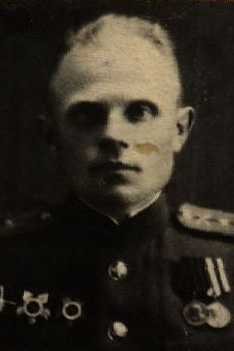 Ачасов Николай АлександровичДата рождения 30.04.1912Место рожденияКалужская обл., Дзержинский р-н, п. Полотняный ЗаводПрохоров Александр ФедоровичДата рождения__.05.1926Место рожденияКалужская обл., Дзержинский р-н, п. Полотняный ЗаводНаградыОрден Отечественной войны II степени
Медаль «За отвагу»
Медаль «За победу над Германией в Великой Отечественной войне 1941–1945 гг.»
Медаль «За взятие Берлина»
Медаль «За освобождение Варшавы»Герасимович Юрий АлександровичДата рождения25.05.1906Место рожденияКалужская обл., Дзержинский р-н, п. Полотняный ЗаводНаградыМедаль «За победу над Германией в Великой Отечественной войне 1941–1945 гг.»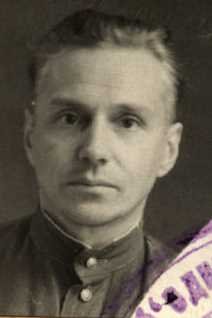 Бочаров Василий АлексеевичДата рождения__.01.1908Место рожденияКалужская обл., Дзержинский р-н, п. Полотняный ЗаводНаградыМедаль «За отвагу» (2)Головин Дмитрий АлександровичДата рождения31.01.1917Место рожденияКалужская обл., Дзержинский р-н, п. Полотняный ЗаводНаградыОрден Красного Знамени (2)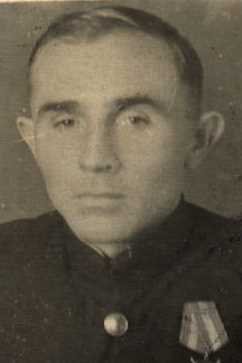 Аниченкова Ольга ФедоровнаДата рождения29.07.1920Место рожденияКалужская обл., Дзержинский р-н, п. Полотняный Завод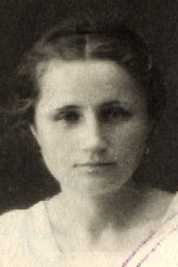 Прохоров Валентин НиколаевичДата рождения13.03.1926Место рожденияКалужская обл., Дзержинский р-н, п. Полотняный ЗаводНаградыМедаль «За оборону Москвы»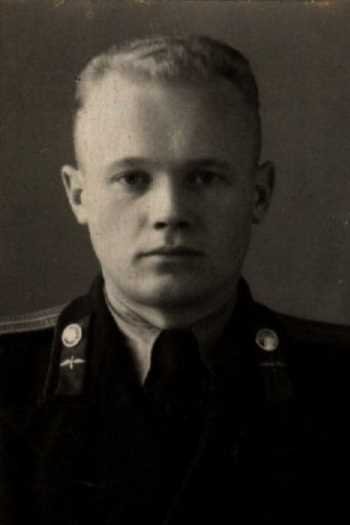 Дьячков Виктор СергеевичДата рождения__.__.1917Место рожденияКалужская обл., Дзержинский р-н, п. Полотняный ЗаводНаградыМедаль «За победу над Германией в Великой Отечественной войне 1941–1945 гг.»
Медаль «За оборону Советского Заполярья»
Медаль «За оборону Ленинграда»
Медаль «За боевые заслуги»Ачасов Борис АлександровичДата рождения16.07.1903Место рожденияКалужская обл., Дзержинский р-н, п. Полотняный ЗаводНаградыМедаль «За победу над Германией в Великой Отечественной войне 1941–1945 гг.»
Орден Красного Знамени (2)
Медаль «За взятие Кенигсберга»
Медаль «За оборону Москвы» (2)
Орден Красной Звезды
Орден Красного Знамени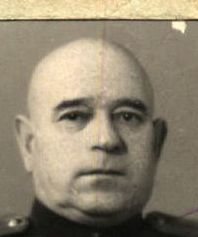 Мухов Дмитрий ВасильевичДата рождения__.__.1925Место рожденияКалужская обл., Дзержинский р-н, п. Полотняный ЗаводНаградыМедаль «За отвагу»
Орден Отечественной войны II степениКузнецов Николай АлексеевичДата рождения13.05.1923Место рожденияКалужская обл., Дзержинский р-н, п. Полотняный Завод;  НаградыОрден Красной Звезды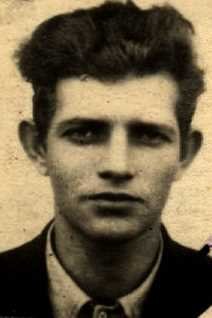 Фокин Борис КонстантиновичДата рождения25.04.1924Место рожденияКалужская обл., Дзержинский р-н, п. Полотняный Завод;  НаградыМедаль «За боевые заслуги» (2)
Медаль «За победу над Германией в Великой Отечественной войне 1941–1945 гг.»
Орден Красной Звезды
Медаль «За взятие Берлина»
Медаль «За освобождение Праги»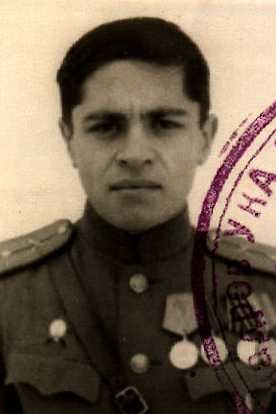 Шумкин Ким ФедоровичДата рождения28.12.1923Место рожденияКалужская обл., Дзержинский р-н, п. Полотняный Завод;  НаградыМедаль «За боевые заслуги»
Орден Отечественной войны II степени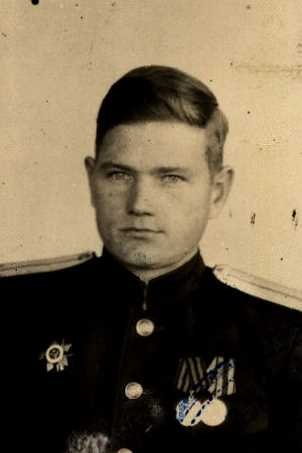 Митюрников Анатолий АнисимовичДата рождения06.03.1924Место рожденияКалужская обл., Дзержинский р-н, п. Полотняный ЗаводНаградыОрден Отечественной войны II степени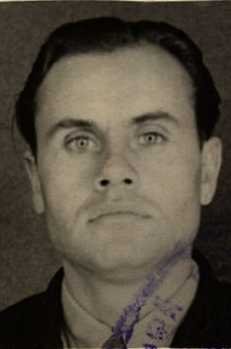 Каиншин Константин ИвановичДата рождения__.__.1907Место рожденияСмоленская обл., Дзержинский р-н, п. Полотняный ЗаводХаритонов Константин КонстантиновичДата рождения__.__.1921Место рожденияСмоленская обл., Дзержинский р-н, п. Полотняный ЗаводКованов Павел ПетровичДата рождения __.__.1893Место рожденияСмоленская обл., Дзержинский р-н, Полотняный ЗаводБурдейный Анатолий СеменовичДата рождения1918Место рожденияМосковская область Полотняный ЗаводНаградыМедаль "За боевые заслуги" (1944); Орден Красной Звезды (1944)Романова Юлия ИвановнаДата рождения __.__.1922Место рождения Смоленская обл., Дзержинский р-н, Полотняный ЗаводЛупарев Василий ФедоровичДата рождения__.__.1899Место рожденияСмоленская обл., м. Полотняный ЗаводМуров Михаил КонстантиновичДата рождения__.__.1921Место рожденияСмоленская обл., Дзержинский р-н, Полотняный ЗаводПанфилов Алексей ФедоровичДата рождения__.__.1901Место рождения Смоленская обл., Дзержинский р-н, Полотняный ЗаводКаменьщиков Евгений НиколаевичДата рождения__.__.1924Место рожденияСмоленская обл., Дзержинский р-н, Полотняный ЗаводФилипов Владимир АлександровичДата рождения__.__.1923Место рожденияСмоленская обл., Дзержинский р-н, п. Полотняный ЗаводЛупырева Лидия МихайловнаДата рождения09.03.1908 (22.03.1908)Место рожденияСмоленская обл., с. Полотняный ЗаводПереборщиков Дмитрий ПетровичДата рождения22.08.1906Место рожденияДзержинский р-н, с. Полотняный ЗаводОльшанов Григорий А.Дата рождения__.__.1903Место рожденияСмоленская обл., Дзержинский р-н, Полотняный ЗаводПрохоров Александр ИвановичДата рождения__.__.1902Место рожденияСмоленская обл., Дзержинский р-н, Полотняный ЗаводУгодников Николай НиколаевичДата рождения04.02.1906Место рожденияКалужская обл., Дзержинский р-н, г. Полотняный заводПантелеев Николай ИльичДата рождения05.05.1912Место рожденияСмоленская обл., Дзержинский р-н, Полотняный Завод;  Награды Медаль «За отвагу»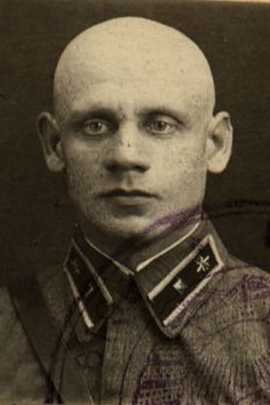 Кузнецов Александр АлексеевичДата рождения__.__.1925Место рожденияКалужская обл., Дзержинский р-н, п. Полотняный ЗаводНаградыОрден Отечественной войны II степениБогданова Екатерина ИвановнаДата рождения__.__.1919Место рожденияКалужская обл., Дзержинский р-н, п. Полотняный ЗаводНаградыОрден Отечественной войны II степениШустов Александр ГригорьевичДата рождения12.12.1912Место рожденияКалужская обл., Дзержинский р-н, п. Полотняный ЗаводНаградыОрден Красной Звезды
Медаль «За победу над Германией в Великой Отечественной войне 1941–1945 гг.»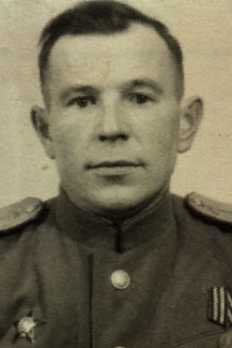 Новиков Павел ФедоровичДата рождения__.__.1914Место рожденияСмоленская обл., Дзержинский р-н, Полотняный ЗаводДомбровский Михаил ВасильевичДата рождения14.10.1895; 13.10.1895Место рожденияСмоленская обл., Дзержинский р-н, Полотняный Завод; Западная обл.НаградыМедаль «За боевые заслуги»
Орден Красной Звезды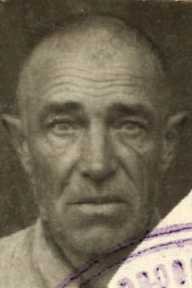 Лаврушкина Александра КонстантиновнаДата рождения14.04.1921Место рожденияСмоленская обл., Дзержинский р-н, Полотняный ЗаводНаградыМедаль «За победу над Германией в Великой Отечественной войне 1941–1945 гг.»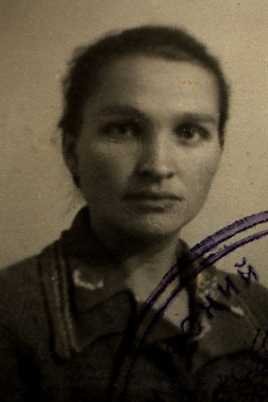 Хахалев Николай МихайловичДата рождения02.12.1907Место рожденияСмоленская обл., Дзержинский р-н, Полотняный ЗаводНаградыМедаль «За отвагу»
Орден Отечественной войны II степени
Орден Красной Звезды (2)
Орден Красного Знамени
Медаль «За оборону Сталинграда»
Медаль «За оборону Москвы»
Медаль «За победу над Германией в Великой Отечественной войне 1941–1945 гг.»
Медаль «За взятие Берлина»
Медаль «За победу над Японией»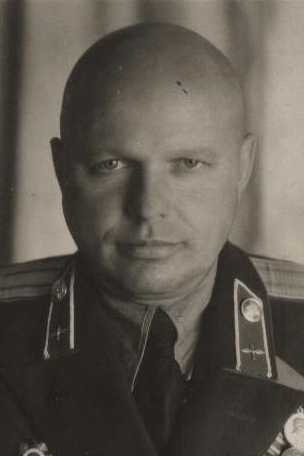 Митюрников Василий АнисимовичДата рождения05.02.1905Место рожденияСмоленская обл., Дзержинский р-н, Полотняный Завод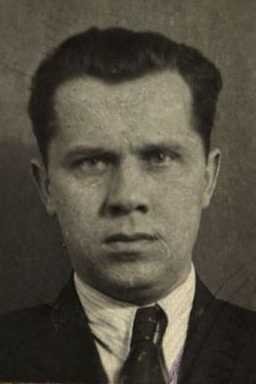 Заичкин Иван ГеоргиевичДата рождения16.08.1907Место рожденияСмоленская обл., Дзержинский р-н, Полотняный ЗаводНаградыМедаль «За боевые заслуги»
Медаль «За отвагу»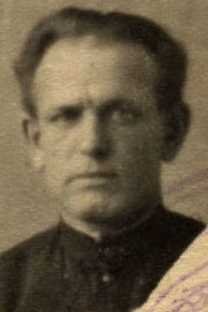 Алексеев Алексей ГавриловичДата рождения25.02.1916Место рожденияКалужская обл., Дзержинский р-н, п. Полотняный ЗаводНаградыОрден Отечественной войны II степени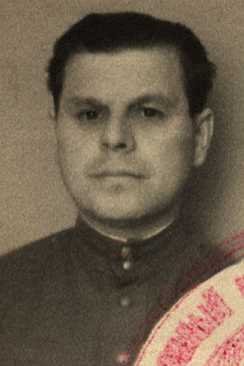 Харламов Владимир ГавриловичДата рождения02.07.1919Место рожденияКалужская обл., Дзержинский р-н, п. Полотняный ЗаводНаградыМедаль «За победу над Германией в Великой Отечественной войне 1941–1945 гг.»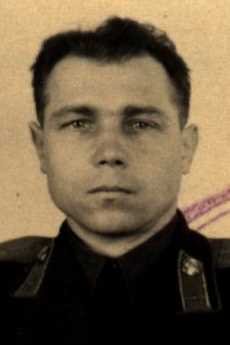 Угодников Григорий МихайловичДата рождения17.08.1908Место рожденияКалужская обл., Дзержинский р-н, п. Полотняный ЗаводНаградыМедаль «За отвагу»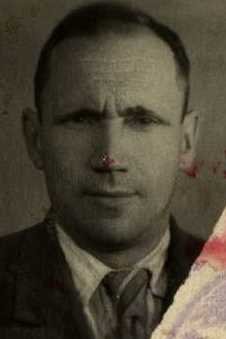 Каретников Борис АлександровичДата рождения__.__.1925Место рожденияСмоленская обл., Дзержинский р-н, Полотняный ЗаводНаградыОрден Отечественной войны II степениБелеантин Александр ВасильевичДата рождения __.__.1892Место рожденияСмоленская обл., Дзержинский р-н, п. Полотняный ЗаводЖаборюк Наталья ПавловнаДата рождения	__.__.1923Место рожденияКалужская обл., п. Полотняный ЗаводНаградыОрден Отечественной войны I степениШанин Герман АркадьевичДата рождения1900; 11.05.1900Место рожденияМосковская обл., Калужский р-н, м. Полотняный Завод; НаградыОрден Красного Знамени (2)
Орден Отечественной войны I степени (2)
Медаль «За оборону Советского Заполярья»
Медаль «За победу над Германией в Великой Отечественной войне 1941–1945 гг.»
Орден Ленина
Медаль «За оборону Одессы»
Орден Красного Знамени (2)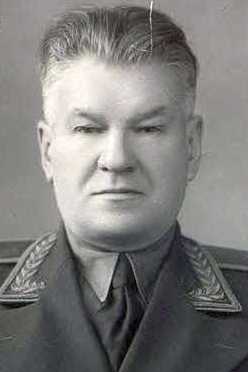 Федулов Василий ФедоровичДата рождения08.01.1921; Место рожденияКалужская обл., Дзержинский р-н, п. Полотняный ЗаводНаградыОрден Красной Звезды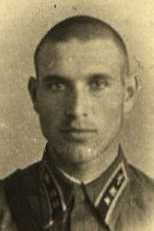 Гвоздарев Павел ПавловичДата рождения14.06.1906Место рожденияКалужская обл., Дзержинский р-н, п. Полотняный ЗаводГолышев Виктор ИвановичДата рождения26.03.1923Место рожденияСмоленская обл., Дзержинский р-н, Полотняный ЗаводНаградыМедаль «За боевые заслуги»
Орден Красной Звезды (2)
Медаль «За победу над Германией в Великой Отечественной войне 1941–1945 гг.»
Орден Отечественной войны II степени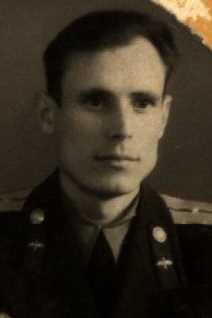 Каракой Николай АлександровичДата рождения__.__.1921; 10.12.1922Место рожденияКалужская обл., Дзержинский р-н; Смоленская обл., Дзержинский р-нНаградыМедаль «За боевые заслуги»
Орден Отечественной войны II степени (2)
Орден Отечественной войны I степени
Орден Красной Звезды
Медаль «За оборону Москвы» (2)
Медаль «За оборону Москвы» (2)
Медаль «За оборону Москвы» (2)
Медаль «За взятие Кенигсберга»
Медаль «За победу над Германией в Великой Отечественной войне 1941–1945 гг.»
Медаль «За победу над Японией»Кривченко Виталий ГригорьевичДата рождения27.03.1892Место рожденияЗападная обл., Бухаринский р-н, с. Полотняный ЗаводЛосев Иван ФедоровичДата рождения29.08.1897Место рожденияЗападная обл., п. Полотнянный Завод (Калужская обл.)Мартынов Семен КонстантиновичДата рождения22.07.1909Место рожденияСмоленская область Дзержинский район поселок Полотняный заводНаграды: Медаль "За оборону Москвы";Медаль "За победу над Германией в Великой Отечественной войне 1941–1945 гг."Жучков Александр СергеевичДата рождения __.__.1914Место рожденияСмоленская обл., Дзержинский р-н, п. Полотняный ЗаводШанина Лидия СеменовнаДата рождения__.__.1920Место рожденияКалужская обл., Дзержинский р-н, п. Полотняный ЗаводНаградыМедаль «За боевые заслуги»
Орден Отечественной войны I степениНекрасов Константин ГригорьевичДата рождения __.__.1911Место рожденияКалужская обл., Дзержинский р-н, п. Полотняный ЗаводБелевитин Александр ВасильевичДата рождения__.__.1892Место рожденияСмоленская обл., Дзержинский р-н, Полотняный ЗаводПереборщиков Иван ВасильевичДата рождения__.__.1897Место рожденияКалужская губ., Медынский уезд, с. Полотняный Завод;